Паспорт муниципальной программы* средства федерального и областного бюджетов указываются в виде межбюджетных трансфертов (субсидий, субвенций и иных межбюджетных трансфертов) возможных к получению на реализацию мероприятий муниципальной программы».2. Характеристика проблем,на решение которых направлена муниципальная программаОдной из задач органов местного самоуправления города является формирование и обеспечение среды, комфортной и благоприятной для проживания как населения так и гостей города.Природно-климатические условия города Димитровграда Ульяновской области, его географическое положение, наличие значительного количества водных объектов и лесных насаждений на территории города создают благоприятные предпосылки для проведения работ по благоустройству территорий, созданию современных и комфортных зон отдыха для жителей и гостей города. В данный момент значительная доля данных территорий не соответствует современным требованиям, предъявляемым к общественным территориям.В 2017  году на территории города работы по благоустройству дворовых территорий многоквартирных домов и территорий общего пользования осуществлялись в рамках подпрограммы «Формирование современной городской среды на территории города Димитровграда Ульяновской области на 2017 год» муниципальной программы «Создание комфортной среды и улучшение архитектурного облика города Димитровграда Ульяновской области». В 2017 году были разработаны дизайн-проекты благоустройства двух общественных территорий. Выполнено благоустройство общественной территории по пр. Ленина от здания МАУК ЦКиД «Восход» до ул. Курчатова.В рамках настоящей муниципальной программы планируется продолжить начатую планомерную работу по благоустройству общественных территорий.В соответствии с «Общими рекомендациями к процессу инвентаризации территории поселений, городских округов в целях формирования муниципальных программ формирования современной городской среды на 2018 - 2022 гг.» (утвержденными Министерством строительства и жилищно-коммунального хозяйства Российской Федерации) была проведена инвентаризация 858 дворовых территорий и 23 общественных пространств.   Инвентаризации подлежат все дворовые, общественные территории индивидуальных жилых домов и земельных участков, предоставленных для их размещения (включая объекты блокированной застройки), муниципального образования, объектов недвижимого имущества (включая объекты незавершенного строительства) и земельных участков, находящихся в собственности (пользовании) юридических лиц и индивидуальных предпринимателей.Согласно Постановлению Правительства Российской Федерации от 09.02.2019 № 106 «О внесении изменений в приложение № 15 к Государственной программе Российской Федерации «Обеспечение доступным и комфортным жильем и коммунальными услугами граждан Российской Федерации» приложением № 12 к муниципальной программе утверждены  правила инвентаризации дворовых, общественных территорий индивидуальных жилых домов и земельных участков, предоставленных для их размещения (включая объекты блокированной застройки), муниципального образования, объектов недвижимого имущества (включая объекты незавершенного строительства) и земельных участков, находящихся в собственности (пользовании) юридических лиц и индивидуальных предпринимателей.По итогам инвентаризации приложением № 11 к муниципальной программе  утвержден адресный перечень объектов, находящихся в собственности (пользовании) юридических лиц и индивидуальных предпринимателей, подлежащих благоустройству за счет собственных средств. В   2020    году   проводится    информирование  о  благоустройстве объектов недвижимого имущества (включая объекты незавершенного строительства) и земельных участков, находящихся в собственности (пользовании) юридических лиц и индивидуальных предпринимателей, которые подлежат благоустройству не позднее последнего года реализации федерального проекта за счет средств указанных лиц в соответствии с требованиями утвержденных в муниципальном образовании правил благоустройства.В соответствии с пунктом 1.4. постановления Правительства Ульяновской области  от 16.07.2019 № 325-П «Об утверждении Положения о порядке проведения голосования по отбору общественных территорий, подлежащих благоустройству  в рамках реализации муниципальных программ формирования современной городской среды»  голосование проводится в срок, не позднее 20 февраля года, предшествующего году, в котором мероприятия по благоустройству общественных территорий, отобранных по результатам голосования, должны быть реализованы. Перечень общественных территорий, планируемых к благоустройству на период 2018-2022 гг. сформирован по итогам голосования по отбору общественных территорий, подлежащих благоустройству, проведенного 18.03.2018.Перечень общественных территорий, планируемых к благоустройству на период 2023-2024 г.г. будет сформирован по итогам проведения голосования по отбору общественных территорий, подлежащих благоустройству, в срок до конца сентября 2022 года.В 2018 году в рамках действующей муниципальной программы выполнено благоустройство следующих территорий: 1. «Дубовая роща» по ул.Дрогобычской.2. «Аллеи учителя» по ул.Терешковой.3. Парк «Духовности» по ул.Куйбышева (I этап).В 2019 году в составе муниципальной программы реализуется региональная составляющая национального проекта «Формирование комфортной городской среды».Согласно адресному перечню общественных территорий, нуждающихся в благоустройстве и подлежащих благоустройству на территории города Димитровграда Ульяновской области (Приложение№10) на территории города необходимо благоустроить 16 общественных территорий общей площадью 336 тыс.кв.м., в т.ч.: 11 парков, 2 набережные, 2 аллеи, 1 прилегающая территория.Применение программно-целевого метода позволит осуществлять комплексное благоустройство общественных территорий с учетом мнения граждан: - улучшить содержание объектов благоустройства, зеленых насаждений и в целом внешнего облика города; - обеспечить устройство новых спортивных и детских площадок, зон озеленения, пешеходных и велосипедных дорожек на территории города.Создание комфортных условий проживания на территории города путем качественного повышения уровня благоустройства общественных территорий способствует обеспечению устойчивого социально-экономического развития города, повышению туристической привлекательности и формированию позитивного имиджа города.Также, нарекания вызывают благоустройство и санитарное содержание отдельных дворовых территорий многоквартирных домов. Дворовые территории являются важнейшей составной частью транспортной системы. От уровня транспортно-эксплуатационного состояния дворовых территорий многоквартирных домов и проездов к дворовым территориям во многом зависит качество жизни населения. Текущее состояние большинства дворовых территорий не соответствует современным требованиям к местам проживания граждан, обусловленным нормами Градостроительного кодекса Российской Федерации и Жилищного кодекса Российской Федерации, а именно: часть асфальтобетонного покрытия внутриквартальных проездов имеет высокую степень износа, недостаточное количество парковок для временного хранения автомобилей и оборудованных детских и спортивных площадок.До настоящего времени благоустройство дворовых территорий осуществлялось по отдельным видам работ, без взаимной увязки элементов благоустройства. Благоустройство дворовых территорий невозможно осуществлять без комплексного подхода. При выполнении работ по благоустройству необходимо учитывать мнение жителей и сложившуюся инфраструктуру территории дворов для определения функциональных зон и выполнения других мероприятий.В 2017 году выполнено благоустройство 25 дворов.Всего по итогам реализованного проекта на дворовых территориях было установлено:- 21 детская игровая площадка;- 8 спортивных площадок со специальным прорезиненным покрытием;- 25 парковок для автотранспорта;На дворовых территориях были заменены все малые архитектурные формы (скамьи, урны).В 2018 году в рамках действующей муниципальной программы выполнено благоустройство 22 дворовых территорий: -отремонтировано асфальтобетонного покрытия - 9296,7 кв.м и  тротуаров - 2719,8 кв.м.-устройство парковок - 3993,5 кв.м.-устройство площадок с прорезиненным покрытием, - 907,5 кв.м.-установка светильников – 12 ед. и урн -73 ед.-установка  детских игровых комплексов – 12 ед., спортивных комплексов – 16 ед., детского игрового оборудования – 47 ед.-устройство газонного ограждения -  1327 кв.м.Комплексный подход позволяет наиболее полно и в то же время детально охватить весь объем проблем, решение которых может обеспечить комфортные условия проживания всего населения. К этим условиям относятся чистые улицы, благоустроенные районы, дворы и дома, зеленые насаждения, необходимый уровень освещенности дворов в темное время суток.С целью обеспечения комплексного подхода к благоустройству территории города возникла необходимость разработки данной муниципальной программы, которой предусматривается целенаправленная работа исходя из: 1. Минимального перечня видов работ по благоустройству дворовых территорий многоквартирных домов: - ремонт дворовых проездов; - обеспечение освещения дворовых территорий;- установка скамеек;- установка урн; 2. Дополнительного перечня видов работ по благоустройству дворовых территорий многоквартирных домов:- оборудование детских и (или) спортивных площадок;- оборудование парковок (парковочных мест);- озеленение территорий;- строительство тротуаров;- установка малых архитектурных форм.Работы, включенные в минимальный перечень видов работ по благоустройству дворовых территорий многоквартирных домов, могут осуществляться с привлечением собственников помещений в многоквартирных домах, собственников иных зданий и сооружений, расположенных в границах дворовой территории, подлежащей благоустройству (далее – трудовое участие). Трудовое участие заинтересованных лиц в реализации мероприятий по благоустройству дворовых территорий многоквартирных домов (в т.ч. территорий ТОС) в соответствии с минимальным перечнем видов работ по благоустройству, осуществляется в виде посадки кустарников и деревьев, покраски поверхности конструкций, расположенных в границах дворовых территорий, очистки участков земли от твердых коммунальных отходов.Работы, включенные в дополнительный перечень видов работ по благоустройству дворовых территорий многоквартирных домов, осуществляются в форме финансового участия собственников помещений в многоквартирных домах, собственников иных зданий и сооружений, расположенных в границах дворовой территории, подлежащей благоустройству (далее – финансовое участие). Решение об определении формы участия (трудовое и (или) финансовое), в том числе о доле такого участия заинтересованных лиц в реализации мероприятий по благоустройству дворовой территории в рамках минимального и дополнительного перечней работ по благоустройству принимают собственники помещений в многоквартирных домах, собственники иных зданий и сооружений, расположенных в границах дворовой территории, на общем собрании собственников помещений в многоквартирном доме, а также решениями собственников каждого здания и сооружения, расположенных в границах дворовой территории. При этом при выборе формы финансового участия заинтересованных лиц в реализации мероприятий по благоустройству дворовой территории в рамках дополнительного перечня работ по благоустройству доля участия определяется как процент от стоимости мероприятий по благоустройству дворовой территории.Софинансирование за счет безвозмездных перечислений заинтересованных лиц в рамках дополнительного перечня работ составляет не менее 2,5%.Доли использования субсидий по мероприятиям организации благоустройства дворовых территорий многоквартирных домов и территорий общего пользования  распределяются в равных долях от общей суммы субсидий. Одна дворовая территория может участвовать в выполнении работ по благоустройству дворовых территорий многоквартирных домов только в рамках одного мероприятия, предусмотренного настоящей программой.В муниципальную программу подлежат включению дворовые территории, нуждающиеся в благоустройстве (с учетом их физического состояния) и подлежащие благоустройству исходя из минимального перечня работ по благоустройству.Очередность включения в муниципальную программу дворовых территорий, а также формирование Адресного перечня  дворовых территорий, нуждающихся в благоустройстве и подлежащих благоустройству на территории города Димитровграда Ульяновской области, определяется в соответствии с постановлением Администрации города от 02.11.2017 № 2091 «Об утверждении Порядка представления и рассмотрения предложений об участии в выполнении работ по благоустройству дворовых территорий многоквартирных домов, расположенных на территории города Димитровграда Ульяновской области в рамках реализации муниципальной программы  «Создание комфортной среды и улучшение архитектурного облика города Димитровграда Ульяновской области на 2018-2022 годы».Включение дворовой территории в муниципальную программу без решения заинтересованных лиц не допускается. Адресный перечень подлежит ежегодной корректировке. Адресный перечень дворовых территорий, нуждающихся в  благоустройстве и подлежащих благоустройству на территории города Димитровграда Ульяновской области представлен в Приложении № 9 к муниципальной программе.Отбор территорий общего пользования осуществляется в соответствии с постановлением Администрации города от 29.12.2017 №2545 «Об утверждении Порядка организации и проведения процедуры тайного голосования по общественным территориям города Димитровграда Ульяновской области, подлежащим благоустройству в 2018, 2019 годах в первоочередном порядке, в рамках муниципальной программы «Создание комфортной среды и улучшение архитектурного облика города Димитровграда  Ульяновской области на 2018-2022 годы».Адресный перечень общественных территорий, нуждающихся в  благоустройстве и подлежащих благоустройству на территории города Димитровграда Ульяновской области представлен в Приложении № 10 к муниципальной программе.Проведение мероприятий по благоустройству дворовых территорий многоквартирных домов (в т.ч. территорий ТОС) расположенных на территории города, а также общественных территорий осуществляется с учетом необходимости обеспечения физической, пространственной и информационной доступности зданий, сооружений, дворовых и общественных территорий для инвалидов и других маломобильных групп населения. В 2018 году было выполнено благоустройство территорий ТОС:1.ТОС «Прима» (ул. Т.Потаповой, д. 129, 129А, 131, ул. Н.Земина, д. 130, 132, ул. Гагарина, д. 56, 58);2. ТОС «Восход» (пр.Автостроителей, д.35, 37, 39, 41, 25). ТОС имеет право участвовать в нескольких мероприятиях при условии нахождения в ТОС более двух придомовых территорий.Применение программного метода позволит поэтапно осуществлять комплексное благоустройство дворовых территорий и общественных территорий с учетом мнения граждан, а именно:- повысит уровень планирования и реализации мероприятий по благоустройству (сделает их современными, эффективными, оптимальными, открытыми, востребованными гражданами); - запустит реализацию механизма поддержки мероприятий по благоустройству, инициированных гражданами;- запустит механизм финансового и трудового участия граждан в реализации мероприятий по благоустройству;- сформирует инструменты общественного контроля за реализацией мероприятий по благоустройству на территории города.Таким образом, комплексный подход к реализации мероприятий по благоустройству, отвечающих современным требованиям, позволит создать современную городскую комфортную среду для проживания граждан, а также комфортное современное «общественное пространство».При реализации муниципальной программы возможно возникновение следующих рисков, которые могут препятствовать достижению планируемых результатов:
          1. Бюджетные риски, связанные с изменением бюджетного законодательства или сокращением финансирования мероприятий за счет бюджетных средств по сравнению с запланированными значениями.
          2. Социальные риски, связанные с низкой социальной активностью населения, отсутствием массовой культуры соучастия в благоустройстве общественных территорий.
          3. Управленческие (внутренние) риски, связанные с неэффективным управлением реализацией муниципальной программы, низким качеством общественного взаимодействия, недостаточным контролем за реализацией муниципальной программы.
          4. Иные риски, которые могут препятствовать выполнению муниципальной программы.Список используемых сокращений и терминов:Администрация города Димитровграда Ульяновской области - Администрация города;Муниципальное казенное учреждение «Городские дороги» - МКУ «Городские дороги»; Муниципальное казенное учреждение «Дирекция инвестиционных и инновационных проектов - МКУ «ДИИП»;Муниципальное казенное учреждение «Управление по реализации социальных программ» - МКУ «УРСП»;Управление социально-экономического развития Администрации города Димитровграда Ульяновской области - управление социально-экономического развития; Город Димитровград Ульяновской области — город;Территориальное общественное самоуправление – ТОС.3. Цели и задачи муниципальной программыЦели муниципальной программы:1. Создание комфортной среды города;2. Создание эстетически ценного ландшафта мест массового отдыха в городе;3. Формирование положительного имиджа города;4.Развитие инициатив жителей, привлечение населения, коллективов, организаций разных форм собственности к работам по благоустройству и озеленению территории города, формирование праздничного облика города на период проведения праздников.Для достижения поставленной цели настоящая муниципальная программа предусматривает решение таких задач как:- повышение уровня благоустройства дворовых территорий города;- повышение уровня благоустройства территорий общего пользования города;- повышение уровня заинтересованности граждан, организаций в реализации мероприятий по благоустройству территории города.4. Система программных мероприятийПеречень мероприятий, направленных на решение задач муниципальной программы, с указанием финансовых ресурсов, необходимых для их реализации, приведен в приложении №1, 4 к муниципальной программе.Нормативная стоимость работ по благоустройству дворовых территорий, включенных в минимальный перечень видов работ по благоустройству дворовых территорий многоквартирных домов, приведена в приложении №6 к муниципальной программе.Порядок разработки, обсуждения и утверждения дизайн-проекта благоустройства дворовой территории многоквартирного дома, а также дизайн-проекта благоустройства территории общего пользования утверждается постановлением Администрации города.Стилистические варианты малых архитектурных форм, возможные к применению при благоустройстве дворовых и общественных территорий города, приведены в приложении №7 к муниципальной программе.5. Управление муниципальной программой и контроль её реализацииРеализация муниципальной программы осуществляется в соответствии с Порядком разработки, реализации и оценки эффективности муниципальных программ на территории города Димитровграда Ульяновской области, утвержденным постановлением Администрации города от 28.12.2018 № 2905 (далее - Порядок).Заказчик муниципальной программы несет ответственность за своевременную и качественную разработку и реализацию программы. Руководитель муниципальной программы:- несет ответственность за своевременное предоставление полных и достоверных отчетов о ходе реализации муниципальной программы; - несет ответственность за эффективность и результативность муниципальной программы;- несет ответственность за реализацию муниципальной программы в целом,  своевременность внесения в нее изменений, и в установленных случаях досрочное ее прекращение,  предоставление в Управление финансов, закупок и экономики отчетов;- осуществляет в пределах своей компетенции координацию деятельности исполнителей муниципальной программы;- направляет в Управление финансов, закупок и экономики отчеты о ходе реализации программы:- ежеквартальный – до 15 числа месяца, следующего за отчетным кварталом;- ежегодный – до 1 февраля года, следующего за отчетным;- отчет за I полугодие, в который включается аналитическая информация, содержащая выводы и предложения о дальнейшей реализации муниципальной программы на очередной финансовый год, прогнозное значение индикаторов реализации муниципальной программы за отчетный год.Исполнители муниципальной программы:- определяют поставщиков (подрядчиков, исполнителей) способами, установленными действующим законодательством;- несут ответственность за осуществление в установленные сроки соответствующих мероприятий, предусмотренных муниципальной программой, целевое и эффективное использование выделенных на программные мероприятия бюджетных средств, своевременное их освоение, достоверность представленной информации.Разработчик муниципальной программы:- в ходе реализации муниципальной программы уточняет объемы средств, необходимых для ее финансирования в очередном финансовом году;- представляет проект постановления Администрации города об утверждении муниципальной программы, о внесении в нее изменений, о признании утратившим силу (отмене) постановления Администрации города об утверждении муниципальной программы, на согласование в Управление финансов, закупок и экономики, правовое управление Администрации города и другие структурные подразделения и отраслевые (функциональные) органы Администрации города, заинтересованные органы и организации;- в случае наличия в муниципальной программе мероприятий, финансовое обеспечение реализации которых будет осуществляться за счет внебюджетных источников, обеспечивает подписание лицами, изъявившими желание осуществлять финансовое обеспечение реализации таких мероприятий, соглашения (договоры) о намерениях с заказчиком муниципальной программы;- организует публикацию в средствах массовой информации или в информационно-коммуникационной сети Интернет постановления Администрации города об утверждении программы, о внесении в нее изменений, о признании утратившим силу (отмене) постановления Администрации города об утверждении муниципальной программы;- несет ответственность за соответствие разработанной муниципальной программы приоритетным направлениям развития муниципального образования на долгосрочный период;- организует сбор от исполнителей муниципальной программы аналитической информации об итогах реализации и  представляет ее  руководителю программы;- в целях подготовки отчета по итогам I полугодия осуществляет оценку эффективности и делает прогноз достижения плановых показателей индикаторов в отчетном году. Оценка эффективности муниципальной программы осуществляется разработчиком и подписывается руководителем программы с учетом прогноза ее исполнения за отчетный финансовый год. При оценке используются данные о достигнутых значениях и динамике индикаторов, представленных в соответствующих отчетах.- подготавливает проект отчетов и представляет их руководителю муниципальной программы.6. Система индикаторов эффективности реализации муниципальной программыОценка эффективности муниципальной программы производится на основе использования индикаторов эффективности реализации программы, приведенных в приложении № 2 и 8 к муниципальной программе.7. Прогноз ожидаемых социально-экономических результатовреализации муниципальной программыПрогноз ожидаемых социально-экономических результатов реализации программы приведен в приложении № 3 к муниципальной программе.ПРИЛОЖЕНИЕ №2 к муниципальной программеСистема индикаторов эффективности реализации муниципальной программыПРИЛОЖЕНИЕ №3 к муниципальной программеПрогноз ожидаемых  социально-экономических результатов реализации муниципальной программыПРИЛОЖЕНИЕ №4 к муниципальной программеПЕРЕЧЕНЬосновных мероприятий муниципальной программы ПРИЛОЖЕНИЕ №5 к муниципальной программеПлан реализации муниципальной программыПРИЛОЖЕНИЕ №6к муниципальной программеНормативная стоимость работ по благоустройству дворовых территорий, включенных в состав минимального перечня и дополнительных видов работ по благоустройству дворовых территорий многоквартирных домовПРИЛОЖЕНИЕ №7к муниципальной программе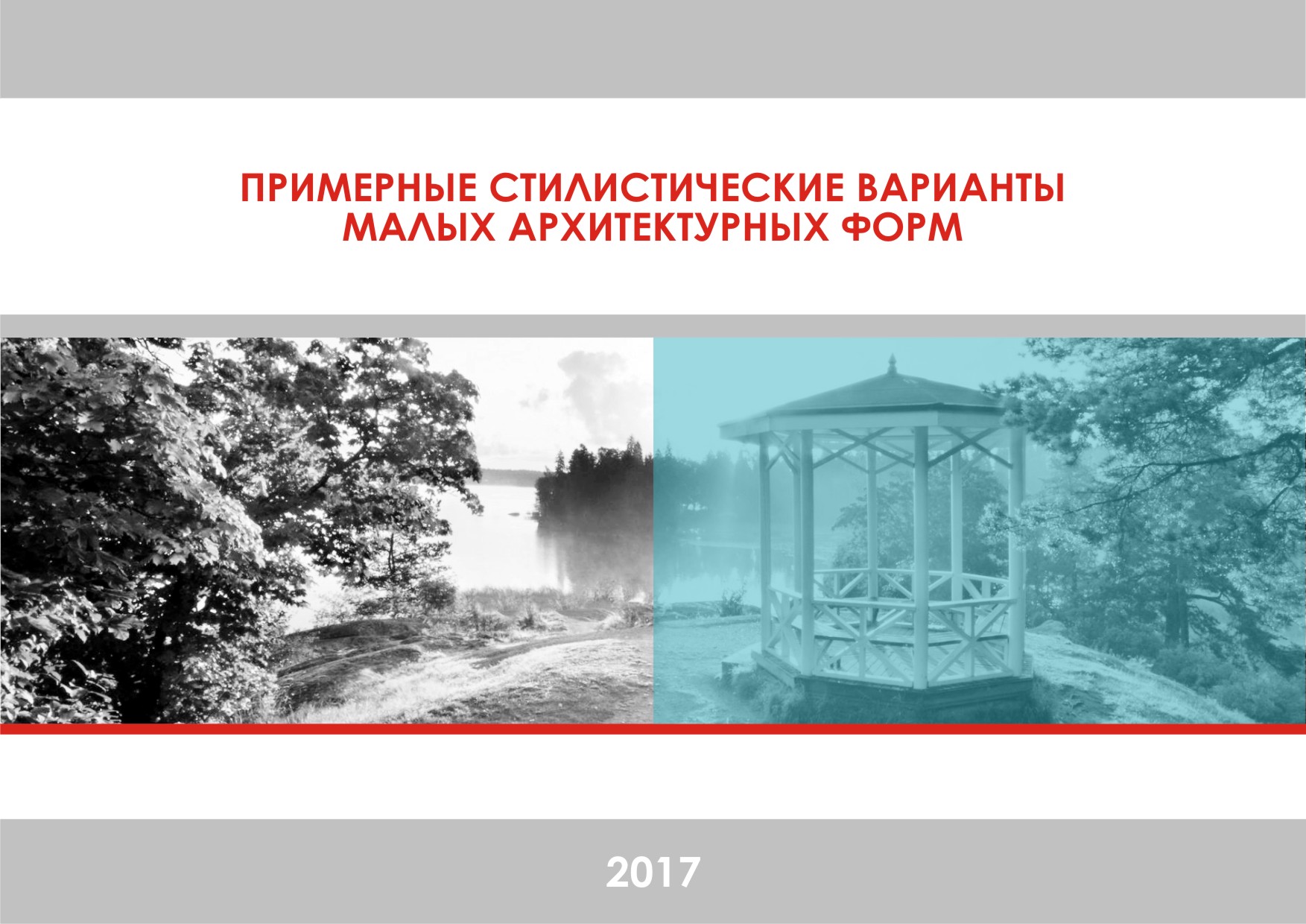 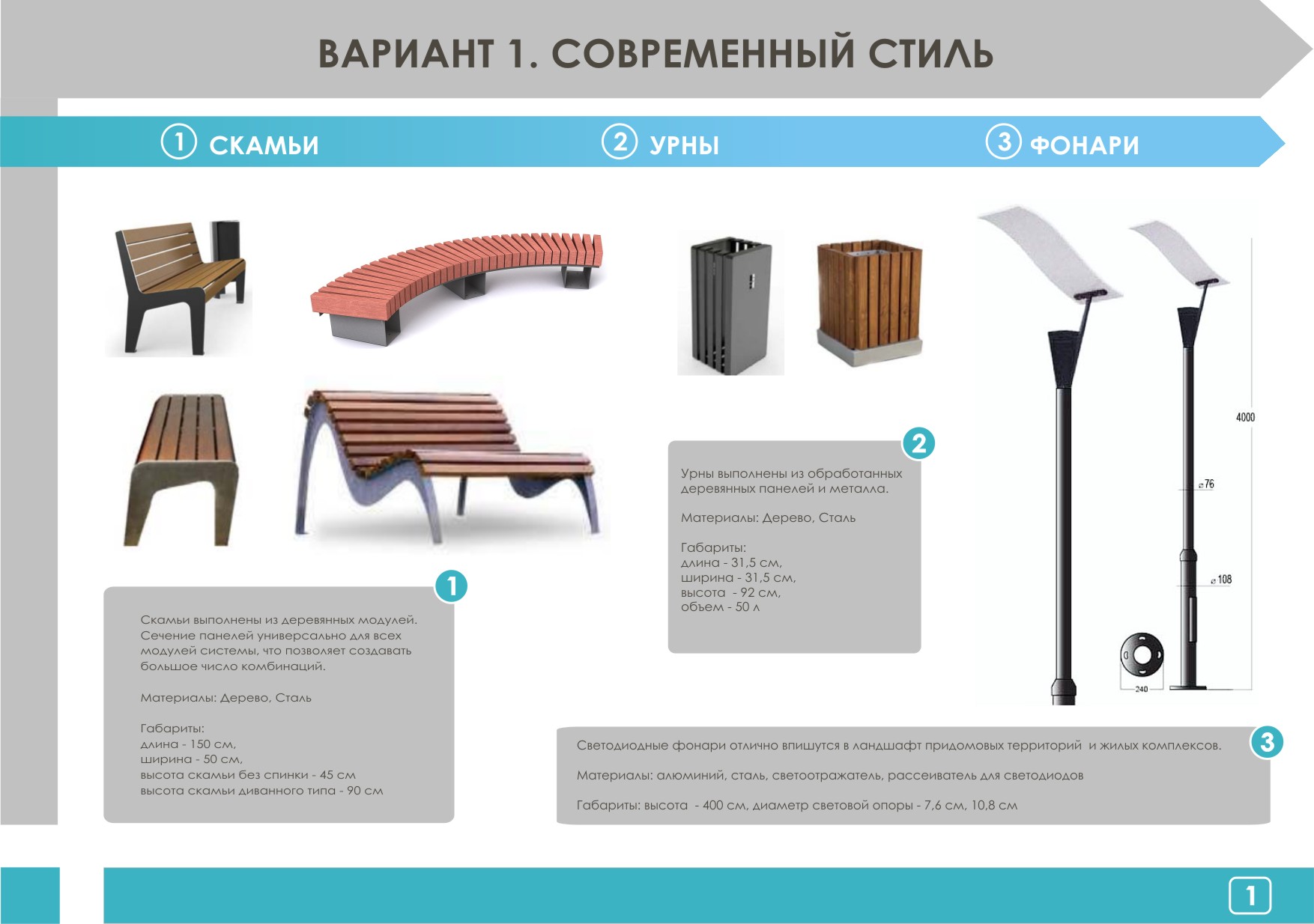 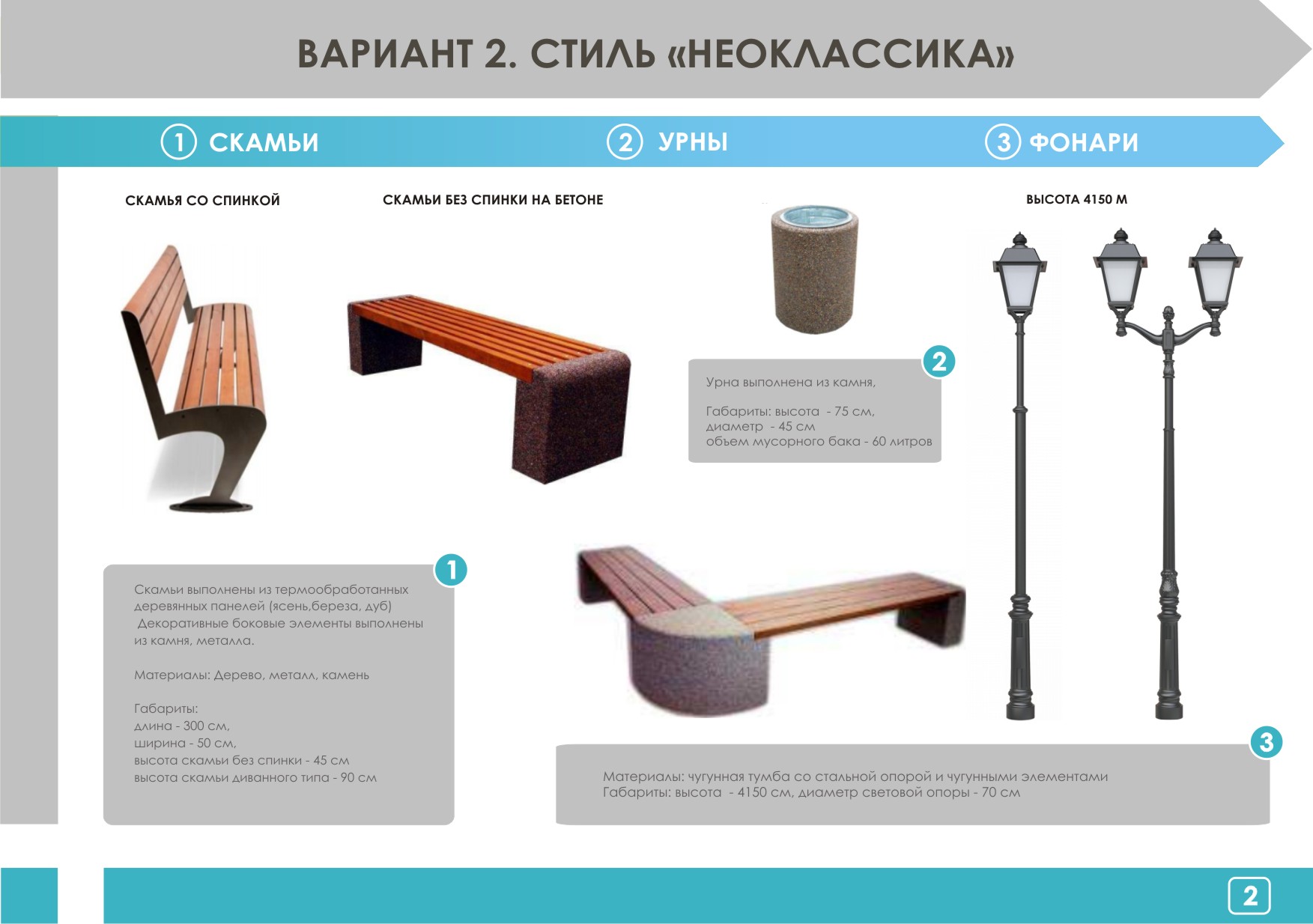 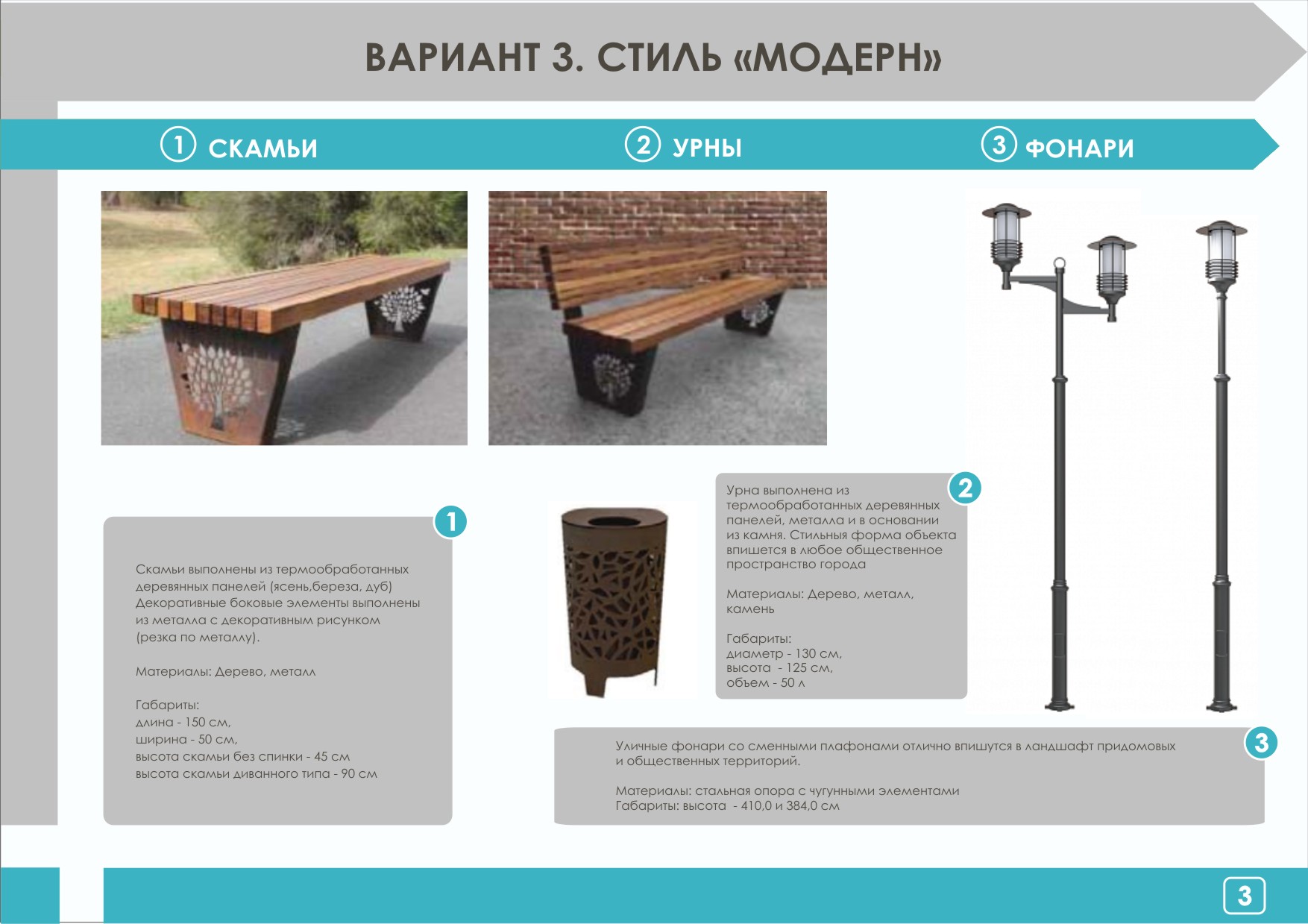 ПРИЛОЖЕНИЕ №8к муниципальной программеСВЕДЕНИЯ
о показателях муниципальной программы на 2018-2022 г.г.ПРИЛОЖЕНИЕ №9 к муниципальной программеАдресный перечень дворовых территорий, нуждающихся в  благоустройстве и подлежащих благоустройству на территории города Димитровграда Ульяновской областиПРИЛОЖЕНИЕ №10 к муниципальной программеАдресный перечень общественных территорий, нуждающихся в  благоустройстве и подлежащих благоустройству на территории города Димитровграда Ульяновской областиПРИЛОЖЕНИЕ №11к муниципальной программеАдресный перечень объектов, находящихся в собственности (пользовании) юридических лици индивидуальных предпринимателейПРИЛОЖЕНИЕ №12 к муниципальной программеПравила инвентаризации дворовых, общественных территорий индивидуальных жилых домов и земельных участков, предоставленных для их размещения (включая объекты блокированной застройки), муниципального образования, объектов недвижимого имущества (включая объекты незавершенного строительства) и земельных участков, находящихся в собственности (пользовании) юридических лиц и индивидуальных предпринимателей.Мероприятия по инвентаризации объектов индивидуального жилищного строительства:1. Ввиду ограниченного доступа к территориям и объектам, инвентаризация объектов индивидуального жилищного строительства проводится в упрощенном порядке.2. Инвентаризации подлежит внешний вид фасадов и ограждений, и прилегающая к объектам жилищного строительства территория, в том числе домов блокированной застройки. По результатам мероприятия по инвентаризации уровня благоустройства индивидуальных жилых домов и земельных участков, предоставленных для их размещения, с собственниками (пользователями) указанных домов (собственниками (землепользователями) земельных участков должно быть заключены соглашения об их благоустройстве в соответствии с требованиями утвержденных в муниципальном образовании правил благоустройства.3. По итогам проведения инвентаризации объектов индивидуального жилищного строительства необходимо получить следующие характеристики:- состояние фасада объекта индивидуального жилищного строительства (в нормативном состоянии/не в нормативном состоянии);- состояние придомовой территории (требует благоустройства/не требует благоустройства);- информация о правообладателях объектов индивидуального жилищного строительства и придомовых земельных участков;- информация о подписании соглашения о благоустройстве с собственниками (пользователями) указанных домов, собственниками (землепользователями) земельных участков (с приложением скан-копии заключенного соглашения) с указанием сроков завершения благоустройства либо информация об отказе в подписании указанного соглашения;- дата и время окончания инвентаризации (по местному времени с указанием временной зоны), дата и время актуализации информации;- перечень и описание элементов благоустройства, расположенных на прилегающей территории.Мероприятия по инвентаризации объектов недвижимого имущества (включая объекты незавершенного строительства) и земельных участков, находящихся в собственности (пользовании) юридических лиц и индивидуальных предпринимателей.1. Ввиду ограниченного доступа к территориям и объектам, инвентаризация объектов недвижимого имущества (включая объекты незавершенного строительства) и земельных участков, находящихся в собственности (пользовании) юридических лиц и индивидуальных предпринимателей проводится в упрощенном порядке.2. Инвентаризации подлежат внешний вид фасадов и ограждений, и прилегающая к объектам недвижимого имущества (включая объекты незавершенного строительства) и земельных участков территория. По результатам мероприятия по инвентаризации уровня благоустройства объектов недвижимого имущества (включая объекты незавершенного строительства) и земельных участков, находящихся в собственности (пользовании) юридических лиц и индивидуальных предпринимателей с собственниками указанных объектов недвижимого имущества (включая объекты незавершенного строительства) и земельных участков должно быть заключено соглашение об их благоустройстве в соответствии с заключенными соглашениями с органами местного самоуправления.3. По итогам проведения инвентаризации объектов недвижимого имущества (включая объекты незавершенного строительства) и земельных участков, находящихся в собственности (пользовании) юридических лиц и индивидуальных предпринимателей необходимо получить следующие характеристики:- состояние фасада объекта объектов недвижимого имущества (в нормативном состоянии/не в нормативном состоянии);- состояние прилегающей территории (требует благоустройства/не требует благоустройства);- информация о правообладателях объектов недвижимого имущества, включая объекты незавершенного строительства, и земельных участков, находящихся в собственности (пользовании) юридических лиц и индивидуальных предпринимателей;- информация о подписании соглашения о благоустройстве с юридическими лицами и индивидуальными предпринимателями объектов, в собственности (пользовании) которых находятся объекты недвижимого имущества (включая объекты незавершенного строительства) и земельных участков (с приложением скан-копии заключенного соглашения) с указанием сроков завершения благоустройства либо информация об отказе в подписании указанного соглашения;- дата и время окончания инвентаризации (по местному времени с указанием временной зоны), дата и время актуализации информации;- перечень и описание элементов благоустройства, расположенных на прилегающей территории._______________1.1. Наименование муниципальной программыМуниципальная программа «Создание комфортной среды и улучшение архитектурного облика города Димитровграда Ульяновской области» (далее – муниципальная программа)1.2. Основания для разработки муниципальной программы1) Пункт 25 части 1 статьи 16 Федерального закона от 06.10.2003 №131-ФЗ «Об общих принципах организации местного самоуправления в Российской Федерации»;2) Постановление Правительства РоссийскойФедерации от 10.02.2017 № 169 «Об утверждении Правил предоставления и распределения субсидий из федерального бюджета бюджетам субъектов Российской Федерации на поддержку государственных программ субъектов Российской Федерации  и муниципальных программ формирования современной городской среды»;3) Постановление Правительства Российской Федерации от 30.12.2017 № 1710 «Об утверждении государственной программы Российской Федерации «Обеспечение доступным и комфортным жильем и коммунальными услугами граждан Российской Федерации»; 4) Постановление Правительства Российской Федерации от 09.02.2019 № 106 «О внесении изменений в приложение № 15 к Государственной программе Российской Федерации «Обеспечение доступным и комфортным жильем и коммунальными услугами граждан Российской Федерации»;5) Постановление Правительства Ульяновской области от 18.03.2019 № 105-П «Об утверждении распределения субсидий, предоставляемых в 2019 году из областного бюджета Ульяновской области бюджетам поселений и городских округов Ульяновской области в целях софинансирования расходных обязательств, возникающих в связи с организацией благоустройства дворовых территорий многоквартирных домов, территорий общего пользования (площадей, бульваров, улиц, набережных и парков) и признании  утратившим силу постановления Правительства Ульяновской области от 31.05.2018 № 243-П»;6)Постановление Правительства Ульяновской области от 14.11.2019               №26/574-П «Об утверждении государственной программы Ульяновской области «Формирование комфортной городской среды в Ульяновской области»;7) Пункт 27 части 1 статьи 7, пункт 8 части 4 статьи 45 Устава муниципального образования «Город Димитровград» Ульяновской области;8) Стратегия социально-экономического развития муниципального образования «Город Димитровград» Ульяновской области до 2030 года, утвержденная решением Городской Думы города Димитровграда Ульяновской области первого созыва от 28.09.2011 №56/697.1.3. Заказчик муниципальной программыАдминистрация города Димитровграда Ульяновской области (далее – Администрация города)1.4. Разработчик муниципальной программыКомитет по жилищно-коммунальному комплексу Администрации города (далее -Комитет)1.5. Руководитель  муниципальной программыПервый заместитель Главы города Димитровграда Ульяновской области 1.6. Исполнители муниципальной программыКомитет по жилищно-коммунальному комплексу Администрации города (далее -Комитет)Муниципальное казенное учреждение  «Дирекция инвестиционных и инновационных проектов» (по согласованию)Муниципальное казенное учреждение «Управление архитектуры и градостроительства города Димитровграда» (по согласованию)Муниципальное казенное учреждение «Городские дороги» (по согласованию)Муниципальное казенное учреждение «Управление по реализации социальных программ» (по согласованию)1.7. Цели муниципальной программы1. Создание комфортной среды города;2. Создание эстетически ценного ландшафта мест массового отдыха в городе;3. Формирование положительного имиджа города;4.Развитие инициатив жителей, привлечение населения, коллективов, организаций разных форм собственности к работам по благоустройству и озеленению территории города, формирование праздничного облика города на период проведения праздников.1.8. Перечень подпрограмм -1.9. Сроки и этапы реализации муниципальной программыСрок реализации 2018-2024 годы. Этапы не выделяются.1.10. Объем и источники финансирования муниципальной программы*Источники финансирования муниципальной программы: бюджет города, средства областного и федерального бюджетов,   безвозмездные перечисления от заинтересованных лиц.Общий объем бюджетных ассигнований на финансовое обеспечение реализации муниципальной программы составляет 608 147,40666 тыс.руб., в том числе:Объем бюджетных ассигнований из бюджета города – 22 715,84145 тыс.руб., в том числе:2018 год – 379,43007 тыс.руб.2019 год – 5 049,03359 тыс.руб.2020 год – 5 702,48736 тыс.руб.2021 год – 7 019,72591 тыс.руб.2022 год – 4 287,46736 тыс.руб.2023 год - 138,84858 тыс.руб.2024 год - 138,84858 тыс.руб.Объем бюджетных ассигнований из областного бюджета Ульяновской области – 49 101,33695 тыс.руб., в том числе:2018 год – 12 409,38768 тыс.руб.2019 год – 3 909,75496 тыс.руб.2020 год – 2 443,85638 тыс.руб.2021 год – 23 006,76879 тыс.руб.2022 год – 2 443,85638 тыс.руб.2023 год - 2 443,85638 тыс.руб.2024 год - 2 443,85638 тыс.руб.Объем  бюджетных ассигнований из федерального бюджета – 532 540,35741 тыс.руб., в том числе:2018 год – 52 495,36610 тыс.руб.2019 год – 84 954, 87412 тыс.руб.2020 год – 79 018,02344 тыс.руб.2021 год – 79 018,02343 тыс.руб.2022 год – 79 018,02344 тыс.руб.2023 год – 79 018,02344 тыс.руб.2024 год - 79 018,02344 тыс.руб.Объем бюджетных ассигнований за счет безвозмездных перечислений от заинтересованных лиц в рамках дополнительного перечня работ –                3789,87085 тыс.руб., в том числе:2018 год – 762,38573 тыс.руб.2019 год – 1 101, 45400 тыс.руб.2020 год – 1 000,00000 тыс.руб.2021 год – 926,03112 тыс.руб.2022 год – 0,00000 тыс.руб.2023 год -  0,00000 тыс.руб.2024 год - 0,00000 тыс.руб.   1.11. Основные ожидаемые результаты реализации муниципальной программыУвеличение количества благоустроенных дворовых территорий до 337 ед.Увеличение площади благоустроенных дворовых территорий до 259,35 тыс.кв.м. Доля благоустроенных дворовых территорий от общего количества дворовых территорий – 23,3 %.Доля трудового участия заинтересованных лиц в выполнении минимального и дополнительного перечней работ по благоустройству дворовых территорий (в расчете на 1 дворовую территорию) – 231,447 чел./час. Софинансирование за счет безвозмездных перечислений заинтересованных лиц в рамках дополнительного перечня работ не менее 2,5%.Увеличение количества благоустроенных территорий общего пользования города  до 63 ед. Увеличение площади благоустроенных территорий общего пользования города до 998,657 тыс.кв.м.Доля площади благоустроенных территорий общего пользования города к общей площади общественных территорий – 36,19%. Количество благоустроенных территорий, находящихся в собственности (пользовании) юридических лиц  и индивидуальных предпринимателей – 11 ед.Количество благоустроенных индивидуальных жилых домов и земельных участков, предоставленных для их размещения (включая объекты блокированной застройки), муниципального образования, объектов недвижимого имущества (включая объекты незавершенного строительства) –85 ед.Количество объектов подлежащих инвентаризациииндивидуальных жилых домов и земельных участков, предоставленных для их размещения (включая объекты блокированной застройки), муниципального образования, объектов недвижимого имущества (включая объекты незавершенного строительства) – 250 ед.Доля благоустроенных индивидуальных жилых домов и земельных участков, предоставленных для их размещения (включая объекты блокированной застройки), муниципального образования, объектов недвижимого имущества (включая объекты незавершенного строительства)  от общего количества индивидуальных жилых домов и земельных участков, предоставленных для их размещения (включая объекты блокированной застройки), муниципального образования, объектов недвижимого имущества (включая объекты незавершенного строительства) – 1,12 %ПРИЛОЖЕНИЕ №1 
к постановлению
Администрации города 
от __________№ ____

ПРИЛОЖЕНИЕ №1 
к муниципальной программеПРИЛОЖЕНИЕ №1 
к постановлению
Администрации города 
от __________№ ____

ПРИЛОЖЕНИЕ №1 
к муниципальной программеПРИЛОЖЕНИЕ №1 
к постановлению
Администрации города 
от __________№ ____

ПРИЛОЖЕНИЕ №1 
к муниципальной программеПРИЛОЖЕНИЕ №1 
к постановлению
Администрации города 
от __________№ ____

ПРИЛОЖЕНИЕ №1 
к муниципальной программеПРИЛОЖЕНИЕ №1 
к постановлению
Администрации города 
от __________№ ____

ПРИЛОЖЕНИЕ №1 
к муниципальной программеПРИЛОЖЕНИЕ №1 
к постановлению
Администрации города 
от __________№ ____

ПРИЛОЖЕНИЕ №1 
к муниципальной программеПРИЛОЖЕНИЕ №1 
к постановлению
Администрации города 
от __________№ ____

ПРИЛОЖЕНИЕ №1 
к муниципальной программеПРИЛОЖЕНИЕ №1 
к постановлению
Администрации города 
от __________№ ____

ПРИЛОЖЕНИЕ №1 
к муниципальной программеПРИЛОЖЕНИЕ №1 
к постановлению
Администрации города 
от __________№ ____

ПРИЛОЖЕНИЕ №1 
к муниципальной программеПРИЛОЖЕНИЕ №1 
к постановлению
Администрации города 
от __________№ ____

ПРИЛОЖЕНИЕ №1 
к муниципальной программеПРИЛОЖЕНИЕ №1 
к постановлению
Администрации города 
от __________№ ____

ПРИЛОЖЕНИЕ №1 
к муниципальной программеПРИЛОЖЕНИЕ №1 
к постановлению
Администрации города 
от __________№ ____

ПРИЛОЖЕНИЕ №1 
к муниципальной программеПРИЛОЖЕНИЕ №1 
к постановлению
Администрации города 
от __________№ ____

ПРИЛОЖЕНИЕ №1 
к муниципальной программеПРИЛОЖЕНИЕ №1 
к постановлению
Администрации города 
от __________№ ____

ПРИЛОЖЕНИЕ №1 
к муниципальной программеПРИЛОЖЕНИЕ №1 
к постановлению
Администрации города 
от __________№ ____

ПРИЛОЖЕНИЕ №1 
к муниципальной программеПРИЛОЖЕНИЕ №1 
к постановлению
Администрации города 
от __________№ ____

ПРИЛОЖЕНИЕ №1 
к муниципальной программеПРИЛОЖЕНИЕ №1 
к постановлению
Администрации города 
от __________№ ____

ПРИЛОЖЕНИЕ №1 
к муниципальной программеПРИЛОЖЕНИЕ №1 
к постановлению
Администрации города 
от __________№ ____

ПРИЛОЖЕНИЕ №1 
к муниципальной программеПРИЛОЖЕНИЕ №1 
к постановлению
Администрации города 
от __________№ ____

ПРИЛОЖЕНИЕ №1 
к муниципальной программеПРИЛОЖЕНИЕ №1 
к постановлению
Администрации города 
от __________№ ____

ПРИЛОЖЕНИЕ №1 
к муниципальной программеПРИЛОЖЕНИЕ №1 
к постановлению
Администрации города 
от __________№ ____

ПРИЛОЖЕНИЕ №1 
к муниципальной программеПРИЛОЖЕНИЕ №1 
к постановлению
Администрации города 
от __________№ ____

ПРИЛОЖЕНИЕ №1 
к муниципальной программеПРИЛОЖЕНИЕ №1 
к постановлению
Администрации города 
от __________№ ____

ПРИЛОЖЕНИЕ №1 
к муниципальной программеПРИЛОЖЕНИЕ №1 
к постановлению
Администрации города 
от __________№ ____

ПРИЛОЖЕНИЕ №1 
к муниципальной программеПРИЛОЖЕНИЕ №1 
к постановлению
Администрации города 
от __________№ ____

ПРИЛОЖЕНИЕ №1 
к муниципальной программеПРИЛОЖЕНИЕ №1 
к постановлению
Администрации города 
от __________№ ____

ПРИЛОЖЕНИЕ №1 
к муниципальной программеСИСТЕМА ПРОГРАММНЫХ МЕРОПРИЯТИЙСИСТЕМА ПРОГРАММНЫХ МЕРОПРИЯТИЙСИСТЕМА ПРОГРАММНЫХ МЕРОПРИЯТИЙСИСТЕМА ПРОГРАММНЫХ МЕРОПРИЯТИЙСИСТЕМА ПРОГРАММНЫХ МЕРОПРИЯТИЙСИСТЕМА ПРОГРАММНЫХ МЕРОПРИЯТИЙСИСТЕМА ПРОГРАММНЫХ МЕРОПРИЯТИЙСИСТЕМА ПРОГРАММНЫХ МЕРОПРИЯТИЙСИСТЕМА ПРОГРАММНЫХ МЕРОПРИЯТИЙСИСТЕМА ПРОГРАММНЫХ МЕРОПРИЯТИЙСИСТЕМА ПРОГРАММНЫХ МЕРОПРИЯТИЙСИСТЕМА ПРОГРАММНЫХ МЕРОПРИЯТИЙСИСТЕМА ПРОГРАММНЫХ МЕРОПРИЯТИЙСИСТЕМА ПРОГРАММНЫХ МЕРОПРИЯТИЙСИСТЕМА ПРОГРАММНЫХ МЕРОПРИЯТИЙСИСТЕМА ПРОГРАММНЫХ МЕРОПРИЯТИЙСИСТЕМА ПРОГРАММНЫХ МЕРОПРИЯТИЙСИСТЕМА ПРОГРАММНЫХ МЕРОПРИЯТИЙ№ п/пНаименование мероприятия Ответсвенный исполниетельИсточник финансового обеспечения, тыс.руб.Источник финансового обеспечения, тыс.руб.Источник финансового обеспечения, тыс.руб.Источник финансового обеспечения, тыс.руб.Источник финансового обеспечения, тыс.руб.Источник финансового обеспечения, тыс.руб.Источник финансового обеспечения, тыс.руб.Источник финансового обеспечения, тыс.руб.Источник финансового обеспечения, тыс.руб.Источник финансового обеспечения, тыс.руб.Источник финансового обеспечения, тыс.руб.Источник финансового обеспечения, тыс.руб.Источник финансового обеспечения, тыс.руб.Источник финансового обеспечения, тыс.руб.Источник финансового обеспечения, тыс.руб.Источник финансового обеспечения, тыс.руб.Источник финансового обеспечения, тыс.руб.Источник финансового обеспечения, тыс.руб.Источник финансового обеспечения, тыс.руб.Источник финансового обеспечения, тыс.руб.Источник финансового обеспечения, тыс.руб.Источник финансового обеспечения, тыс.руб.Источник финансового обеспечения, тыс.руб.Источник финансового обеспечения, тыс.руб.Источник финансового обеспечения, тыс.руб.Источник финансового обеспечения, тыс.руб.Источник финансового обеспечения, тыс.руб.Источник финансового обеспечения, тыс.руб.Источник финансового обеспечения, тыс.руб.Источник финансового обеспечения, тыс.руб.ИтогоИтогоИтогоИтогоИтогоИтогоИтогоИтого№ п/пНаименование мероприятия Ответсвенный исполниетельБюджетные ассигнования бюджета городаБюджетные ассигнования бюджета городаБюджетные ассигнования бюджета городаБюджетные ассигнования бюджета городаБюджетные ассигнования бюджета городаБюджетные ассигнования бюджета городаБюджетные ассигнования бюджета городаБюджетные ассигнования бюджета городаБюджетные ассигнования за счет безвозмездных перечислений заинтересованных лицБюджетные ассигнования за счет безвозмездных перечислений заинтересованных лицБюджетные ассигнования за счет безвозмездных перечислений заинтересованных лицБюджетные ассигнования за счет безвозмездных перечислений заинтересованных лицБюджетные ассигнования за счет безвозмездных перечислений заинтересованных лицБюджетные ассигнования за счет безвозмездных перечислений заинтересованных лицБюджетные ассигнования за счет безвозмездных перечислений заинтересованных лицБюджетные ассигнования за счет безвозмездных перечислений заинтересованных лицБюджетные ассигнования областного бюджетаБюджетные ассигнования областного бюджетаБюджетные ассигнования областного бюджетаБюджетные ассигнования областного бюджетаБюджетные ассигнования областного бюджетаБюджетные ассигнования областного бюджетаБюджетные ассигнования областного бюджетаБюджетные ассигнования областного бюджетаБюджетные ассигнования федерального бюджетаБюджетные ассигнования федерального бюджетаБюджетные ассигнования федерального бюджетаБюджетные ассигнования федерального бюджетаБюджетные ассигнования федерального бюджетаБюджетные ассигнования федерального бюджетаБюджетные ассигнования федерального бюджетаБюджетные ассигнования федерального бюджетаИтогоИтогоИтогоИтогоИтогоИтогоИтогоИтого№ п/пНаименование мероприятия Ответсвенный исполниетельФинансовое обеспечение всегопо годам (тыс. руб.)по годам (тыс. руб.)по годам (тыс. руб.)по годам (тыс. руб.)по годам (тыс. руб.)по годам (тыс. руб.)по годам (тыс. руб.)Финансовое обеспечение всегопо годам (тыс. руб.)по годам (тыс. руб.)по годам (тыс. руб.)по годам (тыс. руб.)по годам (тыс. руб.)по годам (тыс. руб.)по годам (тыс. руб.)Финансовое обеспечение всегопо годам (тыс. руб.)по годам (тыс. руб.)по годам (тыс. руб.)по годам (тыс. руб.)по годам (тыс. руб.)по годам (тыс. руб.)по годам (тыс. руб.)по годам (тыс. руб.)по годам (тыс. руб.)по годам (тыс. руб.)по годам (тыс. руб.)по годам (тыс. руб.)по годам (тыс. руб.)по годам (тыс. руб.)Финансовое обеспечение всегопо годам (тыс. руб.)по годам (тыс. руб.)по годам (тыс. руб.)по годам (тыс. руб.)по годам (тыс. руб.)по годам (тыс. руб.)по годам (тыс. руб.)№ п/пНаименование мероприятия Ответсвенный исполниетельФинансовое обеспечение всего2018201920202021202220232024Финансовое обеспечение всего2018201920202021202220232024Финансовое обеспечение всего2018201920202021202220232024Финансовое обеспечение всего2018201920202021202220232024Финансовое обеспечение всего2018201920202021202220232024123456789101112131415161718192021222324252527282930313233343536373839404142431.Основное мероприятие «Благоустройство общественных территорий»1.Основное мероприятие «Благоустройство общественных территорий»1.Основное мероприятие «Благоустройство общественных территорий»1.Основное мероприятие «Благоустройство общественных территорий»1.Основное мероприятие «Благоустройство общественных территорий»1.Основное мероприятие «Благоустройство общественных территорий»1.Основное мероприятие «Благоустройство общественных территорий»1.Основное мероприятие «Благоустройство общественных территорий»1.Основное мероприятие «Благоустройство общественных территорий»1.Основное мероприятие «Благоустройство общественных территорий»1.Основное мероприятие «Благоустройство общественных территорий»1.Основное мероприятие «Благоустройство общественных территорий»1.Основное мероприятие «Благоустройство общественных территорий»1.Основное мероприятие «Благоустройство общественных территорий»1.Основное мероприятие «Благоустройство общественных территорий»1.Основное мероприятие «Благоустройство общественных территорий»1.Основное мероприятие «Благоустройство общественных территорий»1.Основное мероприятие «Благоустройство общественных территорий»1.Основное мероприятие «Благоустройство общественных территорий»1.Основное мероприятие «Благоустройство общественных территорий»1.Основное мероприятие «Благоустройство общественных территорий»1.Основное мероприятие «Благоустройство общественных территорий»1.Основное мероприятие «Благоустройство общественных территорий»1.Основное мероприятие «Благоустройство общественных территорий»1.Основное мероприятие «Благоустройство общественных территорий»1.Основное мероприятие «Благоустройство общественных территорий»1.Основное мероприятие «Благоустройство общественных территорий»1.Основное мероприятие «Благоустройство общественных территорий»1.Основное мероприятие «Благоустройство общественных территорий»1.Основное мероприятие «Благоустройство общественных территорий»1.Основное мероприятие «Благоустройство общественных территорий»1.Основное мероприятие «Благоустройство общественных территорий»1.Основное мероприятие «Благоустройство общественных территорий»1.Основное мероприятие «Благоустройство общественных территорий»1.Основное мероприятие «Благоустройство общественных территорий»1.Основное мероприятие «Благоустройство общественных территорий»1.Основное мероприятие «Благоустройство общественных территорий»1.Основное мероприятие «Благоустройство общественных территорий»1.Основное мероприятие «Благоустройство общественных территорий»1.Основное мероприятие «Благоустройство общественных территорий»1.Основное мероприятие «Благоустройство общественных территорий»1.Основное мероприятие «Благоустройство общественных территорий»1.Основное мероприятие «Благоустройство общественных территорий»1.1.Разработка дизайн-проектов благоустройства общественных территорий общего пользования с независимой экспертизой сметной документацииМКУ «ДИИП» (по согласованию)2,800272,800270,000000,000000,000000,000000,000000,000000,000000,000000,000000,000000,000000,000000,000000,0000092,1959692,195960,000000,000000,000000,000000,000000,00000420,00377420,003770,000000,000000,000000,000000,000000,00000515,00000515,000000,000000,000000,000000,000000,000000,000001.2.Независимая экспертиза сметной документации
(благоустройство общественных территорий общего пользования) МКУ «ДИИП» (по согласованию)0,346530,346530,000000,000000,000000,000000,000000,000000,000000,000000,000000,000000,000000,000000,000000,0000011,4090211,409020,000000,000000,000000,000000,000000,0000051,9744551,974450,000000,000000,000000,000000,000000,0000063,7300063,730000,000000,000000,000000,000000,000000,000001.3.Благоустройство общественных территорий общего пользования.МКУ «ДИИП» (по согласованию)171,85320171,853200,000000,000000,000000,000000,000000,000000,000000,000000,000000,000000,000000,000000,000000,000005 658,081865 658,081860,000000,000000,000000,000000,000000,0000025 775,7048425 775,704840,000000,000000,000000,000000,000000,0000031 605,6399031 605,639900,000000,000000,000000,000000,000000,00000Итого по мероприятию:Итого по мероприятию:Итого по мероприятию:175,00000175,000000,000000,000000,000000,000000,000000,000000,000000,000000,000000,000000,000000,000000,000000,000005 761,686845 761,686840,000000,000000,000000,000000,000000,0000026 247,6830626 247,683060,000000,000000,000000,000000,000000,0000032 184,3699032 184,369900,000000,000000,000000,000000,000000,000002.Основное мероприятие «Благоустройство дворовых территорий»2.Основное мероприятие «Благоустройство дворовых территорий»2.Основное мероприятие «Благоустройство дворовых территорий»2.Основное мероприятие «Благоустройство дворовых территорий»2.Основное мероприятие «Благоустройство дворовых территорий»2.Основное мероприятие «Благоустройство дворовых территорий»2.Основное мероприятие «Благоустройство дворовых территорий»2.Основное мероприятие «Благоустройство дворовых территорий»2.Основное мероприятие «Благоустройство дворовых территорий»2.Основное мероприятие «Благоустройство дворовых территорий»2.Основное мероприятие «Благоустройство дворовых территорий»2.Основное мероприятие «Благоустройство дворовых территорий»2.Основное мероприятие «Благоустройство дворовых территорий»2.Основное мероприятие «Благоустройство дворовых территорий»2.Основное мероприятие «Благоустройство дворовых территорий»2.Основное мероприятие «Благоустройство дворовых территорий»2.Основное мероприятие «Благоустройство дворовых территорий»2.Основное мероприятие «Благоустройство дворовых территорий»2.Основное мероприятие «Благоустройство дворовых территорий»2.Основное мероприятие «Благоустройство дворовых территорий»2.Основное мероприятие «Благоустройство дворовых территорий»2.Основное мероприятие «Благоустройство дворовых территорий»2.Основное мероприятие «Благоустройство дворовых территорий»2.Основное мероприятие «Благоустройство дворовых территорий»2.Основное мероприятие «Благоустройство дворовых территорий»2.Основное мероприятие «Благоустройство дворовых территорий»2.Основное мероприятие «Благоустройство дворовых территорий»2.Основное мероприятие «Благоустройство дворовых территорий»2.Основное мероприятие «Благоустройство дворовых территорий»2.Основное мероприятие «Благоустройство дворовых территорий»2.Основное мероприятие «Благоустройство дворовых территорий»2.Основное мероприятие «Благоустройство дворовых территорий»2.Основное мероприятие «Благоустройство дворовых территорий»2.Основное мероприятие «Благоустройство дворовых территорий»2.Основное мероприятие «Благоустройство дворовых территорий»2.Основное мероприятие «Благоустройство дворовых территорий»2.Основное мероприятие «Благоустройство дворовых территорий»2.Основное мероприятие «Благоустройство дворовых территорий»2.Основное мероприятие «Благоустройство дворовых территорий»2.Основное мероприятие «Благоустройство дворовых территорий»2.Основное мероприятие «Благоустройство дворовых территорий»2.Основное мероприятие «Благоустройство дворовых территорий»2.Основное мероприятие «Благоустройство дворовых территорий»2.1.Благоустройство дворовых территорий многоквартирных домов в том числе :Комитет по ЖКК, МКУ "Городские дороги"173,36877173,368770,000000,000000,000000,000000,000000,00000762,38573762,385730,000000,000000,000000,000000,000000,000005 707,980455 707,980450,000000,000000,000000,000000,000000,0000026 003,0206526 003,020650,000000,000000,000000,000000,000000,0000032 646,7556132 646,755610,000000,000000,000000,000000,000000,000002.1.1.В рамках минимального перечня работ по благоустройству дворовых территорийКомитет по ЖКК, МКУ "Городские дороги"94,6059394,605930,000000,000000,000000,000000,000000,000000,000000,000000,000000,000000,000000,000000,000000,000003 114,798463 114,798460,000000,000000,000000,000000,000000,0000014 189,6366614 189,636660,000000,000000,000000,000000,000000,0000017 399,0410517 399,041050,000000,000000,000000,000000,000000,000002.1.2.В рамках дополнительного перечня работ по благоустройству дворовых территорийКомитет по ЖКК, МКУ "Городские дороги"78,7628578,762850,000000,000000,000000,000000,000000,00000762,38573762,385730,000000,000000,000000,000000,000000,000002 593,181992 593,181990,000000,000000,000000,000000,000000,0000011 813,3839911 813,383990,000000,000000,000000,000000,000000,0000015 247,7145615 247,714560,000000,000000,000000,000000,000000,000002.2.Независимая экспертиза сметной документации
(благоустройство дворовых территорий) Комитет по ЖКК, МКУ "Городские дороги"1,631231,631230,000000,000000,000000,000000,000000,000000,000000,000000,000000,000000,000000,000000,0000053,7063853,706380,000000,000000,000000,000000,000000,00000244,66239244,662390,000000,000000,000000,000000,000000,00000300,00000300,000000,000000,000000,000000,000000,000000,00000Итого по мероприятию:Итого по мероприятию:Итого по мероприятию:175,00000175,000000,000000,000000,000000,000000,000000,00000762,38573762,385730,000000,000000,000000,000000,000000,000005 761,686845 761,686840,000000,000000,000000,000000,000000,0000026 247,6830426 247,683040,000000,000000,000000,000000,000000,0000032 946,7556132 946,755610,000000,000000,000000,000000,000000,000003.Основное мероприятие «Благоустройство территорий ТОС»3.Основное мероприятие «Благоустройство территорий ТОС»3.Основное мероприятие «Благоустройство территорий ТОС»3.Основное мероприятие «Благоустройство территорий ТОС»3.Основное мероприятие «Благоустройство территорий ТОС»3.Основное мероприятие «Благоустройство территорий ТОС»3.Основное мероприятие «Благоустройство территорий ТОС»3.Основное мероприятие «Благоустройство территорий ТОС»3.Основное мероприятие «Благоустройство территорий ТОС»3.Основное мероприятие «Благоустройство территорий ТОС»3.Основное мероприятие «Благоустройство территорий ТОС»3.Основное мероприятие «Благоустройство территорий ТОС»3.Основное мероприятие «Благоустройство территорий ТОС»3.Основное мероприятие «Благоустройство территорий ТОС»3.Основное мероприятие «Благоустройство территорий ТОС»3.Основное мероприятие «Благоустройство территорий ТОС»3.Основное мероприятие «Благоустройство территорий ТОС»3.Основное мероприятие «Благоустройство территорий ТОС»3.Основное мероприятие «Благоустройство территорий ТОС»3.Основное мероприятие «Благоустройство территорий ТОС»3.Основное мероприятие «Благоустройство территорий ТОС»3.Основное мероприятие «Благоустройство территорий ТОС»3.Основное мероприятие «Благоустройство территорий ТОС»3.Основное мероприятие «Благоустройство территорий ТОС»3.Основное мероприятие «Благоустройство территорий ТОС»3.Основное мероприятие «Благоустройство территорий ТОС»3.Основное мероприятие «Благоустройство территорий ТОС»3.Основное мероприятие «Благоустройство территорий ТОС»3.Основное мероприятие «Благоустройство территорий ТОС»3.Основное мероприятие «Благоустройство территорий ТОС»3.Основное мероприятие «Благоустройство территорий ТОС»3.Основное мероприятие «Благоустройство территорий ТОС»3.Основное мероприятие «Благоустройство территорий ТОС»3.Основное мероприятие «Благоустройство территорий ТОС»3.Основное мероприятие «Благоустройство территорий ТОС»3.Основное мероприятие «Благоустройство территорий ТОС»3.Основное мероприятие «Благоустройство территорий ТОС»3.Основное мероприятие «Благоустройство территорий ТОС»3.Основное мероприятие «Благоустройство территорий ТОС»3.Основное мероприятие «Благоустройство территорий ТОС»3.Основное мероприятие «Благоустройство территорий ТОС»3.Основное мероприятие «Благоустройство территорий ТОС»3.1.Субсидии на финансовое обеспечение затрат в связи с выполнением работ по разработке дизайн-проектов благоустройства территорий ТОС. МКУ «УРСП» (по согласованию)85,0000015,0000070,000000,000000,000000,000000,000000,000000,000000,000000,000000,000000,000000,000000,000000,000000,000000,000000,000000,000000,000000,000000,000000,000000,000000,000000,000000,000000,000000,000000,000000,0000085,0000015,0000070,000000,000000,000000,000000,000000,000003.2.Субсидии на финансовое обеспечение затрат по независимой экспертизе сметной документации
(благоустройство территорий ТОС)МКУ «УРСП» (по согласованию)44,9680510,0000034,968050,000000,000000,000000,000000,000000,000000,000000,000000,000000,000000,000000,000000,000000,000000,000000,000000,000000,000000,000000,000000,000000,000000,000000,000000,000000,000000,000000,000000,0000044,9680510,0000034,968050,000000,000000,000000,000000,000003.3.Субсидии на финансовое обеспечение затрат в связи с выполнением работ по благоустройству территорий ТОС. МКУ «УРСП» (по согласованию)10,820184,430076,390110,000000,000000,000000,000000,000000,000000,000000,000000,000000,000000,000000,000000,000002 157,64580886,014001 271,631800,000000,000000,000000,000000,000000,000000,000000,000000,000000,000000,000000,000000,000002 168,46598890,444071 278,021910,000000,000000,000000,000000,00000Итого по мероприятию:Итого по мероприятию:Итого по мероприятию:140,7882329,43007111,358160,000000,000000,000000,000000,000000,000000,000000,000000,000000,000000,000000,000000,000002 157,64580886,014001 271,631800,000000,000000,000000,000000,000000,000000,000000,000000,000000,000000,000000,000000,000002 298,43403915,444071 382,989960,000000,000000,000000,000000,000004.Основное мероприятие «Реализация регионального проекта «Формирование комфортной городской среды», направленного на достижение соответствующих результатов  реализации федерального проекта «Формирование комфортной городской среды»4.Основное мероприятие «Реализация регионального проекта «Формирование комфортной городской среды», направленного на достижение соответствующих результатов  реализации федерального проекта «Формирование комфортной городской среды»4.Основное мероприятие «Реализация регионального проекта «Формирование комфортной городской среды», направленного на достижение соответствующих результатов  реализации федерального проекта «Формирование комфортной городской среды»4.Основное мероприятие «Реализация регионального проекта «Формирование комфортной городской среды», направленного на достижение соответствующих результатов  реализации федерального проекта «Формирование комфортной городской среды»4.Основное мероприятие «Реализация регионального проекта «Формирование комфортной городской среды», направленного на достижение соответствующих результатов  реализации федерального проекта «Формирование комфортной городской среды»4.Основное мероприятие «Реализация регионального проекта «Формирование комфортной городской среды», направленного на достижение соответствующих результатов  реализации федерального проекта «Формирование комфортной городской среды»4.Основное мероприятие «Реализация регионального проекта «Формирование комфортной городской среды», направленного на достижение соответствующих результатов  реализации федерального проекта «Формирование комфортной городской среды»4.Основное мероприятие «Реализация регионального проекта «Формирование комфортной городской среды», направленного на достижение соответствующих результатов  реализации федерального проекта «Формирование комфортной городской среды»4.Основное мероприятие «Реализация регионального проекта «Формирование комфортной городской среды», направленного на достижение соответствующих результатов  реализации федерального проекта «Формирование комфортной городской среды»4.Основное мероприятие «Реализация регионального проекта «Формирование комфортной городской среды», направленного на достижение соответствующих результатов  реализации федерального проекта «Формирование комфортной городской среды»4.Основное мероприятие «Реализация регионального проекта «Формирование комфортной городской среды», направленного на достижение соответствующих результатов  реализации федерального проекта «Формирование комфортной городской среды»4.Основное мероприятие «Реализация регионального проекта «Формирование комфортной городской среды», направленного на достижение соответствующих результатов  реализации федерального проекта «Формирование комфортной городской среды»4.Основное мероприятие «Реализация регионального проекта «Формирование комфортной городской среды», направленного на достижение соответствующих результатов  реализации федерального проекта «Формирование комфортной городской среды»4.Основное мероприятие «Реализация регионального проекта «Формирование комфортной городской среды», направленного на достижение соответствующих результатов  реализации федерального проекта «Формирование комфортной городской среды»4.Основное мероприятие «Реализация регионального проекта «Формирование комфортной городской среды», направленного на достижение соответствующих результатов  реализации федерального проекта «Формирование комфортной городской среды»4.Основное мероприятие «Реализация регионального проекта «Формирование комфортной городской среды», направленного на достижение соответствующих результатов  реализации федерального проекта «Формирование комфортной городской среды»4.Основное мероприятие «Реализация регионального проекта «Формирование комфортной городской среды», направленного на достижение соответствующих результатов  реализации федерального проекта «Формирование комфортной городской среды»4.Основное мероприятие «Реализация регионального проекта «Формирование комфортной городской среды», направленного на достижение соответствующих результатов  реализации федерального проекта «Формирование комфортной городской среды»4.Основное мероприятие «Реализация регионального проекта «Формирование комфортной городской среды», направленного на достижение соответствующих результатов  реализации федерального проекта «Формирование комфортной городской среды»4.Основное мероприятие «Реализация регионального проекта «Формирование комфортной городской среды», направленного на достижение соответствующих результатов  реализации федерального проекта «Формирование комфортной городской среды»4.Основное мероприятие «Реализация регионального проекта «Формирование комфортной городской среды», направленного на достижение соответствующих результатов  реализации федерального проекта «Формирование комфортной городской среды»4.Основное мероприятие «Реализация регионального проекта «Формирование комфортной городской среды», направленного на достижение соответствующих результатов  реализации федерального проекта «Формирование комфортной городской среды»4.Основное мероприятие «Реализация регионального проекта «Формирование комфортной городской среды», направленного на достижение соответствующих результатов  реализации федерального проекта «Формирование комфортной городской среды»4.Основное мероприятие «Реализация регионального проекта «Формирование комфортной городской среды», направленного на достижение соответствующих результатов  реализации федерального проекта «Формирование комфортной городской среды»4.Основное мероприятие «Реализация регионального проекта «Формирование комфортной городской среды», направленного на достижение соответствующих результатов  реализации федерального проекта «Формирование комфортной городской среды»4.Основное мероприятие «Реализация регионального проекта «Формирование комфортной городской среды», направленного на достижение соответствующих результатов  реализации федерального проекта «Формирование комфортной городской среды»4.Основное мероприятие «Реализация регионального проекта «Формирование комфортной городской среды», направленного на достижение соответствующих результатов  реализации федерального проекта «Формирование комфортной городской среды»4.Основное мероприятие «Реализация регионального проекта «Формирование комфортной городской среды», направленного на достижение соответствующих результатов  реализации федерального проекта «Формирование комфортной городской среды»4.Основное мероприятие «Реализация регионального проекта «Формирование комфортной городской среды», направленного на достижение соответствующих результатов  реализации федерального проекта «Формирование комфортной городской среды»4.Основное мероприятие «Реализация регионального проекта «Формирование комфортной городской среды», направленного на достижение соответствующих результатов  реализации федерального проекта «Формирование комфортной городской среды»4.Основное мероприятие «Реализация регионального проекта «Формирование комфортной городской среды», направленного на достижение соответствующих результатов  реализации федерального проекта «Формирование комфортной городской среды»4.Основное мероприятие «Реализация регионального проекта «Формирование комфортной городской среды», направленного на достижение соответствующих результатов  реализации федерального проекта «Формирование комфортной городской среды»4.Основное мероприятие «Реализация регионального проекта «Формирование комфортной городской среды», направленного на достижение соответствующих результатов  реализации федерального проекта «Формирование комфортной городской среды»4.Основное мероприятие «Реализация регионального проекта «Формирование комфортной городской среды», направленного на достижение соответствующих результатов  реализации федерального проекта «Формирование комфортной городской среды»4.Основное мероприятие «Реализация регионального проекта «Формирование комфортной городской среды», направленного на достижение соответствующих результатов  реализации федерального проекта «Формирование комфортной городской среды»4.Основное мероприятие «Реализация регионального проекта «Формирование комфортной городской среды», направленного на достижение соответствующих результатов  реализации федерального проекта «Формирование комфортной городской среды»4.Основное мероприятие «Реализация регионального проекта «Формирование комфортной городской среды», направленного на достижение соответствующих результатов  реализации федерального проекта «Формирование комфортной городской среды»4.Основное мероприятие «Реализация регионального проекта «Формирование комфортной городской среды», направленного на достижение соответствующих результатов  реализации федерального проекта «Формирование комфортной городской среды»4.Основное мероприятие «Реализация регионального проекта «Формирование комфортной городской среды», направленного на достижение соответствующих результатов  реализации федерального проекта «Формирование комфортной городской среды»4.Основное мероприятие «Реализация регионального проекта «Формирование комфортной городской среды», направленного на достижение соответствующих результатов  реализации федерального проекта «Формирование комфортной городской среды»4.Основное мероприятие «Реализация регионального проекта «Формирование комфортной городской среды», направленного на достижение соответствующих результатов  реализации федерального проекта «Формирование комфортной городской среды»4.Основное мероприятие «Реализация регионального проекта «Формирование комфортной городской среды», направленного на достижение соответствующих результатов  реализации федерального проекта «Формирование комфортной городской среды»4.Основное мероприятие «Реализация регионального проекта «Формирование комфортной городской среды», направленного на достижение соответствующих результатов  реализации федерального проекта «Формирование комфортной городской среды»4.1.Разработка дизайн-проектов благоустройства общественных территорий общего пользования с независимой экспертизой сметной документации
МКУ «ДИИП» (по согласованию)2 174,976130,00000359,95613615,020001 200,000000,000000,000000,000000,000000,000000,000000,000000,000000,000000,000000,0000034,566890,0000034,566890,000000,000000,000000,000000,000001 113,149640,000001 113,149640,000000,000000,000000,000000,000003 322,692660,000001 507,67266615,020001 200,000000,000000,000000,000004.2.Благоустройство общественных территорий общего пользования.МКУ «ДИИП» (по согласованию)8 748,586190,000002 464,184642 227,528191 774,291102 143,7336869,4242969,424290,000000,000000,000000,000000,000000,000000,000000,000007 356,930030,000001 410,108481 269,691061 011,345921 221,928191 221,928191 221,92819237 689,964100,0000045 409,3994941 053,3445732 700,1848839 509,0117239 509,0117239 509,01172253 795,480320,0000049 283,6926144 550,5638235 485,8219042 874,6735940 800,3642040 800,364204.3.Разработка эскизных проектов благоустройства общественных территорий общего пользования. МКУ «ДИИП» (по согласованию)4,935000,000004,935000,000000,000000,000000,000000,000000,000000,000000,000000,000000,000000,000000,000000,000002,824010,000002,824010,000000,000000,000000,000000,0000090,940990,0000090,940990,000000,000000,000000,000000,0000098,700000,0000098,700000,000000,000000,000000,000000,000004.4.Технологическое присоединение объектов благоустройства общественных территорий общего пользованияМКУ «ДИИП» (по согласованию)2,354540,000002,354540,000000,000000,000000,000000,000000,000000,000000,000000,000000,000000,000000,000000,000001,347370,000001,347370,000000,000000,000000,000000,0000043,388960,0000043,388960,000000,000000,000000,000000,0000047,090870,0000047,090870,000000,000000,000000,000000,000004.5.Электроснабжение объектов благоустройства общественных территорий общего пользованияМКУ «ДИИП» (по согласованию)27,967670,0000027,967670,000000,000000,000000,000000,000000,000000,000000,000000,000000,000000,000000,000000,000000,000000,000000,000000,000000,000000,000000,000000,000000,000000,000000,000000,000000,000000,000000,000000,0000027,967670,0000027,967670,000000,000000,000000,000000,000004.6.Благоустройство дворовых территорий многоквартирных домов в том числе :МКУ "ДИИП"8 933,975140,000002 078,277452 059,939172 513,176262 143,7336869,4242969,424293 027,485120,000001 101,454001 000,00000926,031120,000000,000000,000007 461,736770,000001 189,276411 174,165321 432,510471 221,928191 221,928191 221,92819241 107,547620,0000038 297,9950437 964,6788746 317,8385539 509,0117239 509,0117239 509,01172260 530,744650,0000042 667,0029042 198,7833651 189,5564042 874,6735940 800,3642040 800,364204.6.1.В рамках минимального перечня работ по благоустройству дворовых территорийМКУ "ДИИП"3 916,028970,000000,000000,000001 633,446712 143,7336869,4242969,424290,000000,000000,000000,000000,000000,000000,000000,000004 596,849190,000000,000000,00000931,064621 221,928191 221,928191 221,92819148 631,458050,000000,000000,0000030 104,4228939 509,0117239 509,0117239 509,01172157 144,336210,000000,000000,0000032 668,9342242 874,6735940 800,3642040 800,364204.6.1.В рамках минимального перечня работ по благоустройству дворовых территорий МКУ "Городские дороги"4 138,216622 078,277452 059,939170,000000,000000,000000,000000,000000,000000,000000,000000,000000,000000,000000,000002 363,441730,000001 189,276411 174,165320,000000,000000,000000,0000076 262,673910,0000038 297,9950437 964,678870,000000,000000,000000,0000082 764,332260,0000041 565,5489041 198,783360,000000,000000,000000,000004.6.2.В рамках дополнительного перечня работ по благоустройству дворовых территорий879,729550,000000,000000,00000879,729550,000000,000000,000003 027,485120,000001 101,454001 000,00000926,031120,000000,000000,00000501,445840,000000,000000,00000501,445840,000000,000000,0000016 213,415660,000000,000000,0000016 213,415660,000000,000000,0000020 622,076180,000001 101,454001 000,0000018 520,622180,000000,000000,000004.7.Независимая экспертиза сметной документации
(благоустройство дворовых территорий) МКУ "Городские дороги"1 150,000000,000000,00000700,00000450,000000,000000,000000,000000,000000,000000,000000,000000,000000,000000,000000,000000,000000,000000,000000,000000,000000,000000,000000,000000,000000,000000,000000,000000,000000,000000,000000,000001 150,000000,000000,00000700,00000450,000000,000000,000000,000004.8.Авторский надзор благоустройства дворовых территорий МКУ "Городские дороги"100,000000,000000,00000100,000000,000000,000000,000000,000000,000000,000000,000000,000000,000000,000000,000000,000000,000000,000000,000000,000000,000000,000000,000000,000000,000000,000000,000000,000000,000000,000000,000000,00000100,000000,000000,00000100,000000,000000,000000,000000,00000Итого по мероприятию:Итого по мероприятию:Итого по мероприятию:21 142,794670,000004 937,675435 702,487365 937,467364 287,46736138,84858138,848583 027,485120,000001 101,454001 000,00000926,031120,000000,000000,0000014 857,405070,000002 638,123162 443,856382 443,856392 443,856382 443,856382 443,85638480 044,991310,0000084 954,8741279 018,0234479 018,0234379 018,0234479 018,0234479 018,02344519 072,676170,0000093 632,1267188 164,3671888 325,3783085 749,3471881 600,7284081 600,728405. Основное мероприятие "Проведение мероприятий в целях благоустройства территорий"5. Основное мероприятие "Проведение мероприятий в целях благоустройства территорий"5. Основное мероприятие "Проведение мероприятий в целях благоустройства территорий"5. Основное мероприятие "Проведение мероприятий в целях благоустройства территорий"5. Основное мероприятие "Проведение мероприятий в целях благоустройства территорий"5. Основное мероприятие "Проведение мероприятий в целях благоустройства территорий"5. Основное мероприятие "Проведение мероприятий в целях благоустройства территорий"5. Основное мероприятие "Проведение мероприятий в целях благоустройства территорий"5. Основное мероприятие "Проведение мероприятий в целях благоустройства территорий"5. Основное мероприятие "Проведение мероприятий в целях благоустройства территорий"5. Основное мероприятие "Проведение мероприятий в целях благоустройства территорий"5. Основное мероприятие "Проведение мероприятий в целях благоустройства территорий"5. Основное мероприятие "Проведение мероприятий в целях благоустройства территорий"5. Основное мероприятие "Проведение мероприятий в целях благоустройства территорий"5. Основное мероприятие "Проведение мероприятий в целях благоустройства территорий"5. Основное мероприятие "Проведение мероприятий в целях благоустройства территорий"5. Основное мероприятие "Проведение мероприятий в целях благоустройства территорий"5. Основное мероприятие "Проведение мероприятий в целях благоустройства территорий"5. Основное мероприятие "Проведение мероприятий в целях благоустройства территорий"5. Основное мероприятие "Проведение мероприятий в целях благоустройства территорий"5. Основное мероприятие "Проведение мероприятий в целях благоустройства территорий"5. Основное мероприятие "Проведение мероприятий в целях благоустройства территорий"5. Основное мероприятие "Проведение мероприятий в целях благоустройства территорий"5. Основное мероприятие "Проведение мероприятий в целях благоустройства территорий"5. Основное мероприятие "Проведение мероприятий в целях благоустройства территорий"5. Основное мероприятие "Проведение мероприятий в целях благоустройства территорий"5. Основное мероприятие "Проведение мероприятий в целях благоустройства территорий"5. Основное мероприятие "Проведение мероприятий в целях благоустройства территорий"5. Основное мероприятие "Проведение мероприятий в целях благоустройства территорий"5. Основное мероприятие "Проведение мероприятий в целях благоустройства территорий"5. Основное мероприятие "Проведение мероприятий в целях благоустройства территорий"5. Основное мероприятие "Проведение мероприятий в целях благоустройства территорий"5. Основное мероприятие "Проведение мероприятий в целях благоустройства территорий"5. Основное мероприятие "Проведение мероприятий в целях благоустройства территорий"5. Основное мероприятие "Проведение мероприятий в целях благоустройства территорий"5. Основное мероприятие "Проведение мероприятий в целях благоустройства территорий"5. Основное мероприятие "Проведение мероприятий в целях благоустройства территорий"5. Основное мероприятие "Проведение мероприятий в целях благоустройства территорий"5. Основное мероприятие "Проведение мероприятий в целях благоустройства территорий"5. Основное мероприятие "Проведение мероприятий в целях благоустройства территорий"5. Основное мероприятие "Проведение мероприятий в целях благоустройства территорий"5. Основное мероприятие "Проведение мероприятий в целях благоустройства территорий"5. Основное мероприятие "Проведение мероприятий в целях благоустройства территорий"5.1.Благоустройство дворовых территорий и территорий общего пользования МКУ "Городские дороги"1 082,258550,000000,000000,000001 082,258550,000000,000000,000000,000000,000000,000000,000000,000000,000000,000000,0000020 562,912400,000000,000000,0000020 562,912400,000000,000000,000000,000000,000000,000000,000000,000000,000000,000000,0000021 645,170950,000000,000000,0000021 645,170950,000000,000000,00000Итого по мероприятию:Итого по мероприятию:Итого по мероприятию:1 082,258550,000000,000000,000001 082,258550,000000,000000,000000,000000,000000,000000,000000,000000,000000,000000,0000020 562,912400,000000,000000,0000020 562,912400,000000,000000,000000,000000,000000,000000,000000,000000,000000,000000,0000021 645,170950,000000,000000,0000021 645,170950,000000,000000,00000ВСЕГО по муниципальной программе:ВСЕГО по муниципальной программе:22 715,84145379,430075 049,033595 702,487367 019,725914 287,46736138,84858138,848583 789,87085762,385731 101,454001 000,00000926,031120,000000,000000,0000049 101,3369512 409,387683 909,754962 443,8563823 006,768792 443,856382 443,856382 443,85638532 540,3574152 495,3661084 954,8741279 018,0234479 018,0234379 018,0234479 018,0234479 018,02344608 147,4066666 046,5695895 015,1166788 164,36718109 970,5492585 749,3471881 600,7284081 600,72840№п/пИндикаторЕдиницаизмеренияБазовоезначениеЗначение показателей по годамЗначение показателей по годамЗначение показателей по годамЗначение показателей по годамЗначение показателей по годамЗначение показателей по годамЗначение показателей по годам№п/пИндикаторЕдиницаизмерения2017201820192020202120222023202412345678910111.Количество благоустроенных дворовых территорий (нарастающим итогом) Ед.1681902172472772973173372.Площадь благоустроенных дворовых территорий (нарастающим итогом)  тыс.кв.м.128,744145,603167,0190,087213,174228,566243,958259,353.Доля благоустроенных дворовых территорий от общего количества дворовых территорий%12,913,0815,017,07319,14620,52821,9123,34.Доля трудового участия заинтересованных лиц в выполнении  минимального  и дополнительного перечней работ по благоустройству дворовых территорий (в расчете на 1 дворовую территорию)Чел./час75129,68149169,592190,184203,912217,640231,4475.Софинансирование за счет безвозмездных перечислений заинтересованных лиц в рамках дополнительного перечня работ%не менее 2,5не менее 2,5не менее 2,5не менее 2,5не менее 2,5не менее 2,5не менее 2,5не менее 2,56.Количество благоустроенных территорий общего пользования города (нарастающим итогом) Ед.47505355575961637.Площадь благоустроенных территорий общего пользования города (нарастающим итогом)тыс.кв.м.521,80599,36718,86745,98773,10935,251966,954998,6578.Доля площади благоустроенных территорий общего пользования города к общей площади общественных территорий%18,921,726,0327,0127,9933,935,0436,199.Количество благоустроенных территорий  ТОСЕд.-260666610.Количество благоустроенных территорий, находящихся в собственности (пользовании) юридических лиц  и индивидуальных предпринимателей (нарастающим итогом)Ед.----3691111.Количество благоустроенных индивидуальных жилых домов и земельных участков, предоставленных для их размещения (включая объекты блокированной застройки), муниципального образования, объектов недвижимого имущества (включая объекты незавершенного строительства) (нарастающим итогом)Ед.----2545658512.Количество объектов подлежащих инвентаризациииндивидуальных жилых домов и земельных участков, предоставленных для их размещения (включая объекты блокированной застройки), муниципального образования, объектов недвижимого имущества (включая объекты незавершенного строительства) (нарастающим итогом)Ед.----10015020025013.Доля благоустроенных индивидуальных жилых домов и земельных участков, предоставленных для их размещения (включая объекты блокированной застройки), муниципального образования, объектов недвижимого имущества (включая объекты незавершенного строительства)  от общего количества индивидуальных жилых домов и земельных участков, предоставленных для их размещения (включая объекты блокированной застройки), муниципального образования, объектов недвижимого имущества (включая объекты незавершенного строительства) %----0,30,590,861,12».№п/пНаименованиемероприятийПараметры,мощности вводимых в эксплуатациюобъектовОжидаемыесоциально-экономическиерезультаты12341.Благоустройство дворовых территорий:Повышение уровня благоустройства дворовых территорий многоквартирных домов города- количество337 ед.Повышение уровня благоустройства дворовых территорий многоквартирных домов города- площадь259,35 тыс.кв.м.Повышение уровня благоустройства дворовых территорий многоквартирных домов города2.Доля трудового участия заинтересованных лиц в выполнении минимального и дополнительного перечней работ по благоустройству дворовых территорий (в расчете на 1 дворовую территорию)231,447чел./часПовышение уровня благоустройства дворовых территорий многоквартирных домов города3.Софинансирование за счет безвозмездных перечислений заинтересованных лиц в рамках дополнительного перечня работ не менее2,5%Повышение уровня благоустройства дворовых территорий многоквартирных домов города4.Доля благоустроенных дворовых территорий от общего количества дворовых территорий 23,3 %Повышение уровня благоустройства дворовых территорий многоквартирных домов города5.Благоустройство общественных территорий:Повышение уровня благоустройства территорий общего пользования города.Улучшение архитектурного облика города- количество63 ед.Повышение уровня благоустройства территорий общего пользования города.Улучшение архитектурного облика города- площадь 998,657 тыс.кв.м.Повышение уровня благоустройства территорий общего пользования города.Улучшение архитектурного облика города6.Доля площади благоустроенных территорий общего пользования города к общей площади общественных территорий 36,19 %Повышение уровня благоустройства территорий общего пользования города.Улучшение архитектурного облика города7.Количество благоустроенных территорий ТОС6 ед.Повышение уровня благоустройства территорий ТОС8.Количество благоустроенных территорий, находящихся в собственности (пользовании) юридических лиц и индивидуальных предпринимателей 11 ед.Повышение уровня благоустройства территорий, находящихся в собственности (пользовании) юридических лиц и индивидуальных предпринимателей9.Количество благоустроенных территорий индивидуальных жилых домов и земельных участков, предоставленных для их размещения (включая объекты блокированной застройки), муниципального образования, объектов недвижимого имущества (включая объекты незавершенного строительства) 85 ед.Повышение уровня благоустройства индивидуальных жилых домов и земельных участков, предоставленных для их размещения (включая объекты блокированной застройки), муниципального образования, объектов недвижимого имущества (включая объекты незавершенного строительства)10.Количество объектов подлежащих инвентаризациииндивидуальных жилых домов и земельных участков, предоставленных для их размещения (включая объекты блокированной застройки), муниципального образования, объектов недвижимого имущества (включая объекты незавершенного строительства)250 ед.Повышение уровня благоустройства индивидуальных жилых домов и земельных участков, предоставленных для их размещения (включая объекты блокированной застройки), муниципального образования, объектов недвижимого имущества (включая объекты незавершенного строительства)11.Доля благоустроенных индивидуальных жилых домов и земельных участков, предоставленных для их размещения (включая объекты блокированной застройки), муниципального образования, объектов недвижимого имущества (включая объекты незавершенного строительства)  от общего количества индивидуальных жилых домов и земельных участков, предоставленных для их размещения (включая объекты блокированной застройки), муниципального образования, объектов недвижимого имущества (включая объекты незавершенного строительства)  1,12 %-Номер  и наименование основного мероприятияОтветственный исполнительсроксрокОжидаемый непосредственный результат (краткое описание)Основные направления реализацииСвязь с показателями программыНомер  и наименование основного мероприятияОтветственный исполнительНачала реализацииОкончания реализацииОжидаемый непосредственный результат (краткое описание)Основные направления реализацииСвязь с показателями программыБлагоустройство общественных территорийБлагоустройство общественных территорийБлагоустройство общественных территорийБлагоустройство общественных территорийБлагоустройство общественных территорийБлагоустройство общественных территорийБлагоустройство общественных территорий1.1. Разработка дизайн-проектов благоустройства общественных территорий общего пользования Комитет по ЖККМКУ «Городские дороги»20182020Разработка дизайн-проекта для последующего благоустройства территориипп.6, 7,8 Приложения №21.1. Разработка дизайн-проектов благоустройства общественных территорий общего пользования МКУ «ДИИП»(по согласованию)20202024Разработка дизайн-проекта для последующего благоустройства территориипп.6, 7,8 Приложения №21.2.Благоустройство общественных территорий общего пользования МКУ «ДИИП»(по согласованию)20182024Создание благоустроенной территории общего пользования в Первомайском районе города - устройство пешеходных дорожек,-вырубка древесно-кустарниковой растительности,-установка малых архитектурных форм- модернизация ситемы освещенияпп.6, 7,8 Приложения №2Благоустройство дворовых территорий Благоустройство дворовых территорий Благоустройство дворовых территорий Благоустройство дворовых территорий Благоустройство дворовых территорий Благоустройство дворовых территорий Благоустройство дворовых территорий 2.1.Минимальный перечень работ по благоустройству дворовых территорий многоквартирных домов2.1.Минимальный перечень работ по благоустройству дворовых территорий многоквартирных домов2.1.Минимальный перечень работ по благоустройству дворовых территорий многоквартирных домов2.1.Минимальный перечень работ по благоустройству дворовых территорий многоквартирных домов2.1.Минимальный перечень работ по благоустройству дворовых территорий многоквартирных домов2.1.Минимальный перечень работ по благоустройству дворовых территорий многоквартирных домов2.1.Минимальный перечень работ по благоустройству дворовых территорий многоквартирных домов1. Благоустройство дворовых территорий многоквартирных домов в соответствии с адресным перечнем дворовых территорий Комитет по ЖККМКУ «Гордор»(по согласованию)20182020Повышение качества благоустройства дворовых территорий - ремонт дворовых проездов; - обеспечение освещения дворовых территорий; - установка скамеек;- установка урнпп.1,2,3,4 Приложения №21. Благоустройство дворовых территорий многоквартирных домов в соответствии с адресным перечнем дворовых территорий МКУ «ДИИП»(по согласованию)20202024Повышение качества благоустройства дворовых территорий - ремонт дворовых проездов; - обеспечение освещения дворовых территорий; - установка скамеек;- установка урнпп.1,2,3,4 Приложения №2Дополнительный перечень работ по благоустройству дворовых территорий многоквартирных домовДополнительный перечень работ по благоустройству дворовых территорий многоквартирных домовДополнительный перечень работ по благоустройству дворовых территорий многоквартирных домовДополнительный перечень работ по благоустройству дворовых территорий многоквартирных домовДополнительный перечень работ по благоустройству дворовых территорий многоквартирных домовДополнительный перечень работ по благоустройству дворовых территорий многоквартирных домовДополнительный перечень работ по благоустройству дворовых территорий многоквартирных домов2.Благоустройство дворовых территорий многоквартирных домов в соответствии с адресным перечнем дворовых территорий Комитет по ЖККМКУ «Гордор»(по согласованию)20182020Повышение качества благоустройства дворовых территорий- оборудование детских и (или) спортивных площадок;- оборудование автомобильных парковок;- озеленение территории;- строительство тротуаров;- установка малых архитектурных формпп.1,2,3,5 Приложения №22.Благоустройство дворовых территорий многоквартирных домов в соответствии с адресным перечнем дворовых территорий МКУ «ДИИП»(по согласованию)20202024Повышение качества благоустройства дворовых территорий- оборудование детских и (или) спортивных площадок;- оборудование автомобильных парковок;- озеленение территории;- строительство тротуаров;- установка малых архитектурных формпп.1,2,3,5 Приложения №23. Благоустройство территорий ТОС3. Благоустройство территорий ТОС3. Благоустройство территорий ТОС3. Благоустройство территорий ТОС3. Благоустройство территорий ТОС3. Благоустройство территорий ТОС3. Благоустройство территорий ТОС3.1.Субсидии на выполнение работ по разработке дизайн-проектов благоустройства территорий ТОСМКУ «УРСП»(по согласованию)20182024Разработка дизайн-проекта для последующего благоустройства территориипп.1,2,3Приложения №23.3. Субсидии на выполнение работ по благоустройству территорий ТОСМКУ «УРСП»(по согласованию)20182024Повышение качества благоустройства территорий ТОС- оборудование детских и (или) спортивных площадок;- оборудование автомобильных парковок;- озеленение территории;- строительство тротуаров;- установка малых архитектурных формпп.1,2,3,4Приложения №24.Основное мероприятие «Реализация регионального проекта «Формирование комфортной городской среды», направленного на достижение соответствующих результатов по реализации регионального проекта»4.Основное мероприятие «Реализация регионального проекта «Формирование комфортной городской среды», направленного на достижение соответствующих результатов по реализации регионального проекта»4.Основное мероприятие «Реализация регионального проекта «Формирование комфортной городской среды», направленного на достижение соответствующих результатов по реализации регионального проекта»4.Основное мероприятие «Реализация регионального проекта «Формирование комфортной городской среды», направленного на достижение соответствующих результатов по реализации регионального проекта»4.Основное мероприятие «Реализация регионального проекта «Формирование комфортной городской среды», направленного на достижение соответствующих результатов по реализации регионального проекта»4.Основное мероприятие «Реализация регионального проекта «Формирование комфортной городской среды», направленного на достижение соответствующих результатов по реализации регионального проекта»4.Основное мероприятие «Реализация регионального проекта «Формирование комфортной городской среды», направленного на достижение соответствующих результатов по реализации регионального проекта»4.1. Разработка дизайн-проектов благоустройства общественных территорий общего пользования с независимой экспертизой сметной документацииМКУ «ДИИП»(по согласованию)20182024Разработка дизайн-проекта для последующего благоустройства территориипп.6, 7,8 Приложения №24.2. Благоустройство общественных территорий общего пользованияМКУ «ДИИП»(по согласованию)20182024Повышение качества благоустройства территорий общего пользования и дворовых территорий- устройство пешеходных дорожек,-вырубка древесно-кустарниковой растительности,-установка малых архитектурных форм- модернизация системы освещенияпп.6,7,8 Приложения №24.3. Разработка эскизных проектов благоустройства общественных территорий общего пользования.МКУ «ДИИП» (по согласованию)20182024Разработка эскизных проектов для последующей разработки дизайн-проектапп.6, 7,8 Приложения №24.8. Благоустройство дворовых территорий многоквартирных домов в том числе :Комитет по ЖККМКУ «Гордор»(по согласованию)20182020Повышение качества благоустройства территорий общего пользования и дворовых территорий- устройство пешеходных дорожек,-вырубка древесно-кустарниковой растительности,-установка малых архитектурных форм- модернизация системы освещенияпп.1,2,3,4,5Приложения №24.8. Благоустройство дворовых территорий многоквартирных домов в том числе :МКУ «ДИИП»(по согласованию)20202024Повышение качества благоустройства территорий общего пользования и дворовых территорий- устройство пешеходных дорожек,-вырубка древесно-кустарниковой растительности,-установка малых архитектурных форм- модернизация системы освещенияпп.1,2,3,4,5Приложения №24.8.1. В рамках минимального перечня работ по благоустройству дворовых территорийКомитет по ЖККМКУ «Гордор»(по согласованию)20182020Повышение качества благоустройства дворовых территорий - ремонт дворовых проездов; - обеспечение освещения дворовых территорий;- установка скамеек;- установка урн; пп.1,2,3,4 Приложения №2МКУ «ДИИП»(по согласованию)20202024Повышение качества благоустройства дворовых территорий - ремонт дворовых проездов; - обеспечение освещения дворовых территорий;- установка скамеек;- установка урн; пп.1,2,3,4 Приложения №24.8.2. В рамках дополнительного перечня работ по благоустройству дворовых территорийКомитет по ЖККМКУ «Гордор»(по согласованию)20182020Повышение качества благоустройства дворовых территорий - оборудование детских и (или) спортивных площадок;-оборудование парковок (парковочных мест);-озеленение территорий;-строительство тротуаров;-установка малых архитектурных форм.пп.1,2,3,4, 5 Приложения №24.8.2. В рамках дополнительного перечня работ по благоустройству дворовых территорийМКУ «ДИИП»(по согласованию)20202024Повышение качества благоустройства дворовых территорий - оборудование детских и (или) спортивных площадок;-оборудование парковок (парковочных мест);-озеленение территорий;-строительство тротуаров;-установка малых архитектурных форм.пп.1,2,3,4, 5 Приложения №25. Благоустройство территорий индивидуальных жилых домов и земельных участков, предоставленных для их размещения (включая объекты блокированной застройки), муниципального образования, объектов недвижимого имущества (включая объекты незавершенного строительства)5. Благоустройство территорий индивидуальных жилых домов и земельных участков, предоставленных для их размещения (включая объекты блокированной застройки), муниципального образования, объектов недвижимого имущества (включая объекты незавершенного строительства)5. Благоустройство территорий индивидуальных жилых домов и земельных участков, предоставленных для их размещения (включая объекты блокированной застройки), муниципального образования, объектов недвижимого имущества (включая объекты незавершенного строительства)5. Благоустройство территорий индивидуальных жилых домов и земельных участков, предоставленных для их размещения (включая объекты блокированной застройки), муниципального образования, объектов недвижимого имущества (включая объекты незавершенного строительства)5. Благоустройство территорий индивидуальных жилых домов и земельных участков, предоставленных для их размещения (включая объекты блокированной застройки), муниципального образования, объектов недвижимого имущества (включая объекты незавершенного строительства)5. Благоустройство территорий индивидуальных жилых домов и земельных участков, предоставленных для их размещения (включая объекты блокированной застройки), муниципального образования, объектов недвижимого имущества (включая объекты незавершенного строительства)5. Благоустройство территорий индивидуальных жилых домов и земельных участков, предоставленных для их размещения (включая объекты блокированной застройки), муниципального образования, объектов недвижимого имущества (включая объекты незавершенного строительства)5.1.Инвентаризация индивидуальных жилых домов и земельных участков, предоставленных для их размещения (включая объекты блокированной застройки), муниципального образования, объектов недвижимого имущества (включая объекты незавершенного строительства) Комитет по ЖКК20212024Повышение качества благоустройстваиндивидуальных жилых домов и земельных участков, предоставленных для их размещения (включая объекты блокированной застройки), муниципального образования, объектов недвижимого имущества (включая объекты незавершенного строительства) в соответствии с правилами благоустройствап.11,12,13Приложения №25.2.Благоустройство территорий индивидуальных жилых домов и земельных участков, предоставленных для их размещения (включая объекты блокированной застройки), муниципального образования, объектов недвижимого имущества (включая объекты незавершенного строительства) Комитет по ЖКК20212024Повышение качества благоустройстваиндивидуальных жилых домов и земельных участков, предоставленных для их размещения (включая объекты блокированной застройки), муниципального образования, объектов недвижимого имущества (включая объекты незавершенного строительства) в соответствии с правилами благоустройствап.11,12,13Приложения №26. Благоустройство территорий, находящихся в собственности (пользовании) юридических лиц и индивидуальных предпринимателей.6. Благоустройство территорий, находящихся в собственности (пользовании) юридических лиц и индивидуальных предпринимателей.6. Благоустройство территорий, находящихся в собственности (пользовании) юридических лиц и индивидуальных предпринимателей.6. Благоустройство территорий, находящихся в собственности (пользовании) юридических лиц и индивидуальных предпринимателей.6. Благоустройство территорий, находящихся в собственности (пользовании) юридических лиц и индивидуальных предпринимателей.6. Благоустройство территорий, находящихся в собственности (пользовании) юридических лиц и индивидуальных предпринимателей.6. Благоустройство территорий, находящихся в собственности (пользовании) юридических лиц и индивидуальных предпринимателей.6.1. Благоустройство территорий, находящихся в собственности (пользовании) юридических лиц и индивидуальных предпринимателей МКУ «УАиГ»(по согласованию)20212024Повышение качества благоустройства территорий, находящихся в собственности (пользовании) юридических лиц и индивидуальных предпринимателейв соответствии с правилами благоустройствап.10Приложения №2Наименование контрольного событияСтатусСтатусОтветственный исполнительСрок наступления контрольного событияСрок наступления контрольного событияСрок наступления контрольного событияСрок наступления контрольного событияСрок наступления контрольного событияСрок наступления контрольного событияСрок наступления контрольного событияСрок наступления контрольного событияСрок наступления контрольного событияСрок наступления контрольного событияСрок наступления контрольного событияСрок наступления контрольного событияСрок наступления контрольного событияСрок наступления контрольного событияСрок наступления контрольного событияСрок наступления контрольного событияСрок наступления контрольного событияСрок наступления контрольного событияСрок наступления контрольного событияСрок наступления контрольного событияСрок наступления контрольного событияСрок наступления контрольного событияСрок наступления контрольного событияСрок наступления контрольного событияСрок наступления контрольного событияСрок наступления контрольного событияСрок наступления контрольного событияСрок наступления контрольного событияНаименование контрольного событияСтатусСтатусОтветственный исполнитель2018201820182018201920192019201920202020202020202021202120212021202220222022202220232023202320232024202420242024Наименование контрольного событияСтатусСтатусОтветственный исполнитель1 квартал2 квартал3 квартал4 квартал1 квартал2 квартал3 квартал4 квартал1 квартал2 квартал3 квартал4 квартал1 квартал2 квартал3 квартал4 квартал1 квартал2 квартал3 квартал4 квартал1 квартал2 квартал3 квартал4 квартал1 квартал2 квартал3 квартал4 кварталПроведение отбора общественных территорий города для формирования перечня территорий общего пользования Сбор заявокСбор заявокОбщественная комиссияМКУ «УАиГ»(по согласованию)18.03.201820.12.2024Рассмотрение предложений заинтересованных лиц о включении дворовых территорий в муниципальную программуФормирование адресного перечня многоквартирных домов, дворовые территории которых подлежат благоустройству Формирование адресного перечня многоквартирных домов, дворовые территории которых подлежат благоустройству Комитет по ЖККМКУ «Городские дороги»10.02.2018Разработка эскизных проектов благоустройства общественных территорий общего пользованияМКУ «ДИИП»(по согласованию)10.04.201910.04.202010.04.202110.04.202210.04.202310.04.2024Обсуждение и утверждение дизайн-проектов благоустройства территорий общего пользования--Общественная комиссияМКУ «ДИИП»(по согласованию)21.02.2018- 01.03.201815.04.201920.04.202020.04.202120.04.202220.04.202320.04.2024Проведение конкурсных процедур и определение подрядчика по разработке дизайн-проектов благоустройства общественных территорий общего пользования --МКУ «ДИИП»(по согласованию)20.06.201815.04.201920.05.202015.05.202115.05.202215.05.202315.05.2024Проведение конкурсных процедур и определение подрядчика на выполнение работ по благоустройству общественных территорий; заключение контрактов (договоров)--МКУ «ДИИП»(по согласованию)24.07.201810.06.201930.06.202030.06.202130.06.202230.06.202330.06.2024Выполнение работ по благоустройству дворовых  территорий многоквартирных домов--Комитет по ЖККМКУ «Гордор»(по согласованию)10.08.201801.06.201905.07.2020Выполнение работ по благоустройству дворовых  территорий многоквартирных домов--МКУ «ДИИП»(по согласованию)05.07.202105.07.202205.07.202305.07.2024Разработка дизайн-проектов благоустройства территорий ТОС--МКУ «УРСП»(по согласованию)15.06.201830.03.201920.04.202120.04.202220.04.202320.04.2024Выполнение работ по благоустройству территорий ТОС --МКУ «УРСП»(по согласованию)10.08.201801.06.201915.05.202115.05.202215.05.202315.05.2024Выполнение работ по благоустройству общественных территорий в рамках заключенных контрактов (договоров)--МКУ «ДИИП»(по согласованию)10.08.201801.06.201905.07.202005.07.202105.07.202205.07.202305.07.2024Инвентаризация индивидуальных жилых домов и земельных участков, предоставленных для их размещения (включая объекты блокированной застройки), муниципального образования, объектов недвижимого имущества (включая объекты незавершенного строительства) -Комитет по ЖКККомитет по ЖКК30.09.202130.09.202230.09.202330.09.2023Благоустройство территорий индивидуальных жилых домов и земельных участков, предоставленных для их размещения (включая объекты блокированной застройки), муниципального образования, объектов недвижимого имущества (включая объекты незавершенного строительства) -Комитет по ЖКККомитет по ЖКК15.10.202115.10.202215.10.202315.10.2024Благоустройство территорий, находящихся в собственности (пользовании) юридических лиц и индивидуальных предпринимателей -МКУ «УАиГ»МКУ «УАиГ»05.10.202105.10.202205.10.202305.10.2024Виды работЕд.изм.Единичная расценка, руб. Строительство внутриквартального, дворового проезда, автостоянки с асфальтобетонным покрытием 1 кв.м.941,89Ремонт внутриквартального, дворового проезда, автостоянки с фрезерованием верхнего слоя  и асфальтобетонным покрытием 1 кв.м.981,14Строительство тротуара (пешеходной дорожки) с асфальтобетонным покрытием 1 кв.м.851,25Ремонт тротуара (пешеходной дорожки) с фрезерованием верхнего слоя  и асфальтобетонным покрытием 1 кв.м.933,39Устройство бордюрного камня БР100*30*151п.м.1508,79Устройство бордюрного камня БР100*20*81п.м.1139,07Устройство тротуарной плитки1 кв.м.1037,52Поднятие горловины колодца (без стоим.люка)1 шт.1276,0Установка скамейки1 шт.2146,95Стоимость скамьи1 шт.6914,00Установка урны для мусора1 шт.471,04Стоимость урны1 шт.5989,00Стоимость наружного освещения по опорамс установкой светильника1 п.м.25003,01Стоимость наружного освещения под землей1 п.м.1 500,0 Стоимость светильника с опорой1 шт.12012,16Стоимость шкафа управления1 шт.70000,0№Наименование показателяЕд.изм.Значения показателейна 01.01.2018Плановое значение показателя на 31.12.20241Количество и площадь благоустроенных дворовых территорийЕд./тыс. кв.м.190/145,603337/259,352Доля благоустроенных дворовых территорий от общего количества и площади дворовых территорий%13,0823,33Охват населения благоустроенными дворовыми территориями (доля населения проживающего в жилом фонде с благоустроенными дворовыми территориями от общей численности населения города)%1830,354Количество благоустроенных территорий общего пользования города (нарастающим итогом)Ед.50635Площадь благоустроенных территорий общего пользования города (нарастающим итогом)тыс. кв.м.599,36998,6576Доля площади благоустроенных территорий общего пользования города к общей площади общественных территорий%, кв.м.21,736,197Площадь благоустроенных общественных территорий, приходящихся на 1 жителя муниципального образования Кв.м.0,40,78.Доля трудового участия заинтересованных лиц в выполнении минимального и дополнительного и перечней работ по благоустройству дворовых территорий (в расчете на 1 дворовую территорию)Чел./час129,68231,4479.Софинансирование за счет безвозмездных перечислений заинтересованных лиц в рамках дополнительного перечня работ%не менее 2,5не менее 2,510.Количество благоустроенных территорий ТОС Ед.2611.Благоустройство территорий, находящихся в собственности (пользовании) юридических лиц и индивидуальных предпринимателей Ед.-1112.Благоустройство территорий индивидуальных жилых домов и земельных участков, предоставленных для их размещения (включая объекты блокированной застройки), муниципального образования, объектов недвижимого имущества (включая объекты незавершенного строительства) Ед.-8513.Количество объектов подлежащих инвентаризациииндивидуальных жилых домов и земельных участков, предоставленных для их размещения (включая объекты блокированной застройки), муниципального образования, объектов недвижимого имущества (включая объекты незавершенного строительства)Ед.-25014Доля благоустроенных индивидуальных жилых домов и земельных участков, предоставленных для их размещения (включая объекты блокированной застройки), муниципального образования, объектов недвижимого имущества (включая объекты незавершенного строительства)  от общего количества индивидуальных жилых домов и земельных участков, предоставленных для их размещения (включая объекты блокированной застройки), муниципального образования, объектов недвижимого имущества (включая объекты незавершенного строительства)  %-1,12№ п\пАдрес Наименование  мероприятия 
по благоустройству дворовой территории20182018ул. М.Тореза,9Ремонт и благоустройство дворовой территорииул. М.Тореза,7Ремонт и благоустройство дворовой территорииул.Театральная,8Ремонт и благоустройство дворовой территорииул.Театральная,10Ремонт и благоустройство дворовой территориипр.Ленина,10 Ремонт и благоустройство дворовой территориипр.Ленина,12Ремонт и благоустройство дворовой территориипр.Ленина.10аРемонт и благоустройство дворовой территорииул.Гвардейская,34Ремонт и благоустройство дворовой территорииул.Курчатова,24Ремонт и благоустройство дворовой территорииул.Куйбышева,247Ремонт и благоустройство дворовой территорииул.Куйбышева,286Ремонт и благоустройство дворовой территорииул.Куйбышева,28АРемонт и благоустройство дворовой территориипр. Автостроителей, 58Ремонт и благоустройство дворовой территорииул.Западная,1Ремонт и благоустройство дворовой территорииул.Дрогобычская,69Ремонт и благоустройство дворовой территорииул.Куйбышева,46Ремонт и благоустройство дворовой территорииул.Московская,26Ремонт и благоустройство дворовой территорииул.Западная,3Ремонт и благоустройство дворовой территорииул.Курчатова,16Ремонт и благоустройство дворовой территорииул.Курчатова,10Ремонт и благоустройство дворовой территорииул.Западная,34Ремонт и благоустройство дворовой территорииул.Куйбышева,311Ремонт и благоустройство дворовой территории20192019ул.Гвардейская,34  (II этап )Ремонт и благоустройство дворовой территорииул.Куйбышева,311 (II этап )Ремонт и благоустройство дворовой территорииул.Московская,22Ремонт и благоустройство дворовой территорииул.Московская,44Ремонт и благоустройство дворовой территорииул.Октябрьская,72Ремонт и благоустройство дворовой территориипр. Автостроителей, 23Ремонт и благоустройство дворовой территориипр. Автостроителей, 21Ремонт и благоустройство дворовой территорииул.Свирская,2Ремонт и благоустройство дворовой территорииул.Куйбышева,272Ремонт и благоустройство дворовой территорииул.Осипенко,19АРемонт и благоустройство дворовой территорииул. Восточная, 34Ремонт и благоустройство дворовой территорииул.Мориса Тореза,6АРемонт и благоустройство дворовой территорииул.Королева,2Ремонт и благоустройство дворовой территорииул.2-ая Пятилетка,94Ремонт и благоустройство дворовой территорииул.Московская,83Ремонт и благоустройство дворовой территорииул.Ленина,8Ремонт и благоустройство дворовой территорииул.Западная,15Ремонт и благоустройство дворовой территорииул.Королева,12Ремонт и благоустройство дворовой территорииул.Театральная,8аРемонт и благоустройство дворовой территориипр.Автостроителей,48Ремонт и благоустройство дворовой территорииул.Гвардейская,51бРемонт и благоустройство дворовой территорииул.Осипенко,19БРемонт и благоустройство дворовой территорииул.Циолковского,7Ремонт и благоустройство дворовой территорииул.Куйбышева,22Ремонт и благоустройство дворовой территорииул.Лермонтова,6Ремонт и благоустройство дворовой территорииул.Курчатова,20Ремонт и благоустройство дворовой территорииул.Октябрьская,62Ремонт и благоустройство дворовой территории2020 2020 ул.Менделеева,4Ремонт и благоустройство дворовой территорииул.Куйбышева,257Ремонт и благоустройство дворовой территорииул.Курчатова,26Ремонт и благоустройство дворовой территорииул.Курчатова,28АРемонт и благоустройство дворовой территорииул.Курчатова,28Ремонт и благоустройство дворовой территорииул.Курчатова,26АРемонт и благоустройство дворовой территорииул.Автостроителей,64Ремонт и благоустройство дворовой территорииул.Баданова,86АРемонт и благоустройство дворовой территорииул.Баданова,86БРемонт и благоустройство дворовой территорииул.Ленина,34Ремонт и благоустройство дворовой территорииул.Куйбышева,305АРемонт и благоустройство дворовой территорииул.Куйбышева,42Ремонт и благоустройство дворовой территорииул.Куйбышева,44Ремонт и благоустройство дворовой территорииул.Прониной,4Ремонт и благоустройство дворовой территорииул.Прониной,6Ремонт и благоустройство дворовой территорииул.50 Лет Октября,80Ремонт и благоустройство дворовой территориипр.Димитрова,19Ремонт и благоустройство дворовой территорииул.Терешковой,8Ремонт и благоустройство дворовой территорииул.Терешковой,6Ремонт и благоустройство дворовой территорииул.Прониной,2Ремонт и благоустройство дворовой территорииул.Власть Труда,26Ремонт и благоустройство дворовой территорииул.Осипенко,7Ремонт и благоустройство дворовой территорииул.Куйбышева,289Ремонт и благоустройство дворовой территорииул.Дрогобычская,45Ремонт и благоустройство дворовой территорииул.Куйбышева,315Ремонт и благоустройство дворовой территорииул.Осипенко,9Ремонт и благоустройство дворовой территориипр.Ленина,24аРемонт и благоустройство дворовой территорииул.Масленникова,87Ремонт и благоустройство дворовой территорииул.Лермонтова,10Ремонт и благоустройство дворовой территорииул.Театральная,9Ремонт и благоустройство дворовой территории202120212021ул.Осипенко,19Ремонт и благоустройство дворовой территорииул.Осипенко,17Ремонт и благоустройство дворовой территорииул.Лермонтова,12Ремонт и благоустройство дворовой территорииул.Куйбышева, 297Ремонт и благоустройство дворовой территорииул. Осипенко 15Ремонт и благоустройство дворовой территорииул.Октябрьская,67 Ремонт и благоустройство дворовой территорииул. Братская, 29Ремонт и благоустройство дворовой территорииул. Октябрьская, 54Ремонт и благоустройство дворовой территорииул. 50 лет Октября,144Ремонт и благоустройство дворовой территорииул. Осипенко 11Ремонт и благоустройство дворовой территорииул. Королева, 10Ремонт и благоустройство дворовой территорииул. Западная, 26Ремонт и благоустройство дворовой территорииул.Вокзальная, 91Ремонт и благоустройство дворовой территориипр. Димитрова, 9 АРемонт и благоустройство дворовой территориипр. Ленина, 27 АРемонт и благоустройство дворовой территорииул.Куйбышева, 280Ремонт и благоустройство дворовой территорииул. Курчатова, 30 Б Ремонт и благоустройство дворовой территорииул. Победы, 6Ремонт и благоустройство дворовой территорииул. 50 лет Октября,82Ремонт и благоустройство дворовой территорииул. 50 лет Октября,1АРемонт и благоустройство дворовой территории         21.ул. Братская,47Ремонт и благоустройство дворовой территории         22.пр. Димитрова, 6Ремонт и благоустройство дворовой территории         23.ул. Н. Земина, 138Ремонт и благоустройство дворовой территории         24.ул.Куйбышева, 262Ремонт и благоустройство дворовой территории         25.ул. Курчатова, 30 А Ремонт и благоустройство дворовой территории         26.ул. Куйбышева, 317Ремонт и благоустройство дворовой территории         27.ул. Победы, 14Ремонт и благоустройство дворовой территории         28.ул. Алтайская, 49Ремонт и благоустройство дворовой территории         29.ул. Черемшанская, 128Ремонт и благоустройство дворовой территории         30.ул. Королева, 9АРемонт и благоустройство дворовой территории2022-20242022-20242022-2024ул. Куйбышева, 262Ремонт и благоустройство дворовой территорииул. Куйбышева, 255 АРемонт и благоустройство дворовой территорииул.Братская 39АРемонт и благоустройство дворовой территориипр. Ленина, 38Ремонт и благоустройство дворовой территорииул. Октябрьская, 58Ремонт и благоустройство дворовой территорииул. Куйбышева, 284АРемонт и благоустройство дворовой территорииул. Циолковского, 5Ремонт и благоустройство дворовой территорииул.Куйбышева, 278Ремонт и благоустройство дворовой территорииул. Победы, 10АРемонт и благоустройство дворовой территориипр. Автостроителей, 50Ремонт и благоустройство дворовой территориипр. Димитрова, 8Ремонт и благоустройство дворовой территорииул.Гончарова,10Ремонт и благоустройство дворовой территориипр. Ленина, 13 АРемонт и благоустройство дворовой территорииул. Московская, 57Ремонт и благоустройство дворовой территорииул. Гвардейская, 29Ремонт и благоустройство дворовой территорииул. Королева, 9Ремонт и благоустройство дворовой территориипр. Ленина, 41ВРемонт и благоустройство дворовой территорииул. Братская, 39Ремонт и благоустройство дворовой территорииул. Курчатова, 2Ремонт и благоустройство дворовой территорииул. Западная, 28Ремонт и благоустройство дворовой территорииул. Октябрьская, 48Ремонт и благоустройство дворовой территорииул. Западная, 20Ремонт и благоустройство дворовой территорииул. Курчатова, 12Ремонт и благоустройство дворовой территориипр. Димитрова, 10Ремонт и благоустройство дворовой территориипр. Ленина, 30Ремонт и благоустройство дворовой территориипр. Димитрова, 29Ремонт и благоустройство дворовой территорииул. Восточная, 36Ремонт и благоустройство дворовой территориипр. Автостроителей, 38Ремонт и благоустройство дворовой территорииул. Прониной, 12Ремонт и благоустройство дворовой территорииул. Баданова, 79 АРемонт и благоустройство дворовой территорииул. Лермонтова,18Ремонт и благоустройство дворовой территорииул. Мориса Тореза, 5 БРемонт и благоустройство дворовой территорииул. Московская, 48Ремонт и благоустройство дворовой территорииул. Черемшанская, 96Ремонт и благоустройство дворовой территорииул. Луговая, 26Ремонт и благоустройство дворовой территориипр. Ленина, 14Ремонт и благоустройство дворовой территорииул. Алтайская, 55Ремонт и благоустройство дворовой территорииул. Королева, 6Ремонт и благоустройство дворовой территорииул. Осипенко 5Ремонт и благоустройство дворовой территориипр. Ленина, 11 АРемонт и благоустройство дворовой территорииул. Московская, 77Ремонт и благоустройство дворовой территорииул. Московская, 34Ремонт и благоустройство дворовой территорииул. Строителей 38Ремонт и благоустройство дворовой территориипр. Автостроителей, 6Ремонт и благоустройство дворовой территорииул. Курчатова, 30Ремонт и благоустройство дворовой территорииул. Королева, 6 АРемонт и благоустройство дворовой территорииул. Мориса Тореза, 7 АРемонт и благоустройство дворовой территорииул. Московская, 46Ремонт и благоустройство дворовой территориипр.Автостроителей, 40Ремонт и благоустройство дворовой территорииул. Пугачёва, 15Ремонт и благоустройство дворовой территорииул. Октябрьская, 60Ремонт и благоустройство дворовой территорииул. Московская, 83 АРемонт и благоустройство дворовой территорииул.Победы,12Ремонт и благоустройство дворовой территориипр.Димитрова,1Ремонт и благоустройство дворовой территорииул. Братская,35Ремонт и благоустройство дворовой территорииул. 9 линия 28Ремонт и благоустройство дворовой территорииул.Победы, 8 АРемонт и благоустройство дворовой территориипр.Ленина, 42Ремонт и благоустройство дворовой территорииул. Циолковского,6Ремонт и благоустройство дворовой территориипр. Ленина, 42АРемонт и благоустройство дворовой территорииул. Дрогобычская,49Ремонт и благоустройство дворовой территорииул. Московская,79Ремонт и благоустройство дворовой территориипр. Ленина, 18Ремонт и благоустройство дворовой территорииул.Московская,69Ремонт и благоустройство дворовой территорииул. 9-ая Линия, 26Ремонт и благоустройство дворовой территорииул. Московская, 60Ремонт и благоустройство дворовой территориипр. Ленина, 48 АРемонт и благоустройство дворовой территорииул. Осипенко 24Ремонт и благоустройство дворовой территориипр. Ленина, 13Ремонт и благоустройство дворовой территорииул.Черемшанская,130Ремонт и благоустройство дворовой территориипр. Димитрова, 23Ремонт и благоустройство дворовой территорииул. Гончарова, 7Ремонт и благоустройство дворовой территорииул. Театральная, 4аРемонт и благоустройство дворовой территорииул. Королева, 12 А Ремонт и благоустройство дворовой территорииул. Свирская, 21Ремонт и благоустройство дворовой территориипр. Ленина, 48Ремонт и благоустройство дворовой территорииул.Королева,7Ремонт и благоустройство дворовой территории№ п\пАдресБлагоустройство общественной  территории20182018Территория «Дубовая роща» и благоустройство пространства по ул. Дрогобычской вблизи стадиона «Торпедо»Благоустройство общественной  территорииТерритория «Аллея учителя» по ул. ТерешковойБлагоустройство общественной  территорииПарк «Духовности»  по ул.Куйбышева, 217аБлагоустройство общественной  территории20192019Территория «Аллея учителя» по ул. Терешковой (II очередь)Благоустройство общественной  территорииПарк «Духовности»  по ул.Куйбышева, 217а(II этап)Благоустройство общественной  территорииПарк «Молодежный» по ул. Королева (восточнее МАУК ЦКиД «Восход») (I этап)Благоустройство общественной  территорииРазработка дизайн-проекта202020201.Парк «Молодежный» по ул. Королева (восточнее МАУК ЦкиД «Восход») (II этап)Благоустройство общественной  территории2.Набережная «Верхнего пруда», примыкающая с западной стороны к земельному участку по ул. Лермонтова, 18 (I этап)Благоустройство общественной  территории3.Благоустройство прибрежной территории р.Мелекесски восточнее домов по ул.Циолковского, 3, 3а, 5, 7, 9, 9аБлагоустройство общественной  территорииРазработка дизайн-проекта4.Парк «Прибрежный» по ул.ДрогобычскаяРазработка дизайн-проекта2021-20242021-20241.Набережная «Верхнего пруда», примыкающая с западной стороны к земельному участку по ул. Лермонтова, 18 (II этап)Благоустройство общественной  территории2.Парк «Прибрежный» по ул.ДрогобычскаяБлагоустройство общественной  территории3.Парк возле «Моста влюбленных» по ул.КуйбышеваБлагоустройство общественной  территории4.Рекреационная зона «Рыба-парк», примыкающий с северо-восточной стороны к земельному участку по ул. Строителей, 21 аБлагоустройство общественной  территории5.Территория «Аллея журналистов» в 20 метрах в восточном направлении от земельного участка пр-кт Автостроителей, 78/10Благоустройство общественной  территории6.Парк «Актуальная словесность», расположенный в 65 метрах в восточном направлении от здания по пр.Автостроителей, 20Благоустройство общественной  территории7.Парк «Западный», примыкающий с северо-восточной стороны к земельному участку по .Мулловскому шоссе, 40Благоустройство общественной  территории8.Спортивная площадка на территории МБОУ СШ №17 по ул.Баданова, 77Благоустройство общественной  территории9.Территория «Берёзовая роща», расположенный восточнее земельного участка по ул.Севастопольской, 11Благоустройство общественной  территории10.Лесопарк «Лесная горка» по ул.ПарковойБлагоустройство общественной  территории11.Парк на территории ул.9-линия,15-15аБлагоустройство общественной  территории№ п/пАдресНаименованиеСобственникзданияпр.Ленина, 23АТК «Арбат»Габунов Н.Р., Есипенко А.А., ООО «Кода»пр.Ленина, 23БТК «Этажи»Занченко И.В., Богданов А.М., Иванов В.Е.пр. Ленина, 35АМега «Ермак»Есипенко А.А.пр.Ленина, 35БТЦ «Арсенал»Занченко И.В., Богданов А.М.ул.Севастопольская, 2Строительный магазин «Астра»Сафонов К.С.ул.Королева, 1АМагазин «Канцлер»Страмоусов И.А.ул.Юнг Северного Флота,8Семейный гипермаркет «Магнит»ЗАО «Тандер»ул.Хмельницкого, 100ТРЦ «Прага»Сущин В.В.пр.Автостроителей, 51вТК «Арбат»	Габунов Н.Р.ул.Свирская, 45Гипермаркет «Лента»ООО «Лента»пр.Автостроителей, 32АСтроительный магазин «Стройарсенал»Занченко И.В., Богданов А.М.